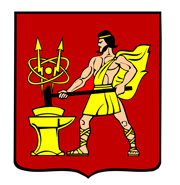 АДМИНИСТРАЦИЯ  ГОРОДСКОГО ОКРУГА ЭЛЕКТРОСТАЛЬМОСКОВСКОЙ   ОБЛАСТИПОСТАНОВЛЕНИЕ                                                                     _____________ № ___________О внесении изменений в муниципальную программу городского округа Электросталь Московской области «Развитие инженерной инфраструктуры, энергоэффективности и отрасли обращения с отходами»В соответствии с Бюджетным Кодексом Российской Федерации, Порядком разработки и реализации муниципальных программ городского округа Электросталь Московской области, утвержденным постановлением Администрации городского округа Электросталь Московской области от 14.05.2021 №378/5, решением Совета депутатов городского округа Электросталь Московской области от 21.12.2023 №312/47 «О бюджете городского округа  Электросталь Московской области на 2024 год и на плановый период 2025 и 2026 годов», Администрация городского округа Электросталь Московской области ПОСТАНОВЛЯЕТ:1. Внести изменения в муниципальную программу городского округа Электросталь Московской области «Развитие инженерной инфраструктуры, энергоэффективности и отрасли обращения с отходами», утвержденную постановлением Администрации городского округа Электросталь Московской области от 13.12.2022 №1460/12 (в редакции постановлений Администрации городского округа Электросталь Московской области от 09.02.2023 № 131/2, от 20.02.2023 №190/2, от 11.05.2023 №609/5, от 24.07.2023 №1008/7, от 22.08.2023 №1151/8, от 03.10.2023 №1318/10, от 30.11.2023 №1589/11,                             от 16.01.2024 №15/1, от 28.02.2024 №158/2, от 25.04.2024 №363/4), изложив ее в новой редакции согласно приложению к настоящему постановлению.2. Опубликовать настоящее постановление на официальном сайте городского округа Электросталь Московской области в информационно-телекоммуникационной сети «Интернет» по адресу: www.electrostal.ru.3. Настоящее постановление вступает в силу после его официального опубликования.Глава городского округа                                                                                        И.Ю. ВолковаПриложениек постановлению Администрации городского округа Электросталь Московской областиот_____________ №____________ «УТВЕРЖДЕНАпостановлением Администрации городского округа Электросталь Московской области от 13.12.2022 № 1460/12(в редакции постановлений Администрации городского округа Электросталь Московской области от 09.02.2023 № 131/2,от 20.02.2023 №190/2, от 11.05.2023 №609/5, от 24.07.2023 №1008/7, от 22.08.2023 №1151/8, от 03.10.2023 №1318/10, от 30.11.2023 №1589/11, от 16.01.2024 №15/1, от 28.02.2024 №158/2, от 25.04.2024 №363/4)Муниципальная программа городского округа Электросталь Московской области«Развитие инженерной инфраструктуры, энергоэффективности и отрасли обращения с отходами»1.Паспортмуниципальной программы городского округа Электросталь Московской области«Развитие инженерной инфраструктуры, энергоэффективности и отрасли обращения с отходами»2. Краткая характеристика сферы реализации муниципальной программыОсновной целью муниципальной программы является обеспечение комфортных условий проживания, повышения качества и условий жизни населения на территории городского округа Электросталь Московской области (далее – городской округ).Реформирование жилищно-коммунального хозяйства в городском округе включает несколько основных этапов, в ходе которых решаются задачи реформы системы платы за жилищно-коммунальные услуги, создания системы,гарантированной адресной социальной поддержки граждан, финансового оздоровления и модернизации организаций жилищно-коммунального хозяйства, развития конкурентных рыночных отношений и привлечения частного бизнеса к управлению многоквартирными домами и объектами коммунального комплекса. Тем не менее конечные цели реформы отрасли - обеспечение надлежащего качества жилищно-коммунальных услуг, повышение надежности, энергоэффективности систем коммунальной инфраструктуры и общего имущества собственников помещений в многоквартирных домах, оптимизация расходов на производство и предоставление потребителям жилищных и коммунальных услуг (ресурсов) - на сегодняшний день не достигнуты.К основному проблемному вопросу отрасли следует отнести значительный уровень износа основных фондов тепло-, водоснабжения и водоотведения. Отсутствие заметных положительных результатов в улучшении технического состояния основных фондов и повышении эффективности функционирования системы коммунальной инфраструктуры связано с острой нехваткой инвестиций. Это является следствием отставания принятия системных и комплексных мер по формированию механизмов, обеспечивающих инвестиционную привлекательность данной сферы.Вызванный постоянным ростом расходов организаций коммунального комплекса рост тарифов на коммунальные услуги ведет к росту совокупного платежа граждан и увеличению задолженности.Динамика задолженности населения за оплату предоставленных услуг тепло-, водо-, электро-, газоснабжения, водоотведения, очистки сточных вод, по сбору и вывозу твердых коммунальных отходов, ремонту общего имущества собственников помещений в многоквартирном доме негативно отражается на решении задач реформирования отрасли в целях улучшения системы жизнеобеспечения граждан.Производство товаров, оказание услуг по водо-, тепло-, газо-, электроснабжению, водоотведению, очистке сточных вод на территории городского округа осуществляется следующими организациями коммунального комплекса:Филиал ГУП МО «КС МО» «Электростальский» (гарантирующая организация в сфере водоснабжения и водоотведения);МУП «ЭЦУ» (гарантирующая организация в сфере водоснабжения и водоотведения, единая теплоснабжающая организация);ДНП УК КП «Виктория Клаб»;ООО «Глобус» (единая теплоснабжающая организация);АО «ВКС» (единая теплоснабжающая организация);ГУП МО «Мособлгаз»;АО «Мосэнергосбыт».Водоснабжение в городском округе осуществляется посредством забора воды из подземных источников и ее обезжелезиванием, покупки у Филиала ГУП МО «КС МО» «Восточная система водоснабжения» и транспортировки до конечных потребителей. Подача воды потребителям производится по водопроводным сетям протяженностью 284,6 км. Структура потребителей воды, поданной в городскую сеть, достаточно стабильна и сформирована преимущественно за счет населения – 77%. В последние годы наблюдается постепенное снижение объемов водопотребления. В целях обеспечения потребителей городского округа питьевой водой ресурсоснабжающими организациями Филиал ГУП МО «КС МО» «Электростальский», МУП «ЭЦУ», ДНП УК КП «Виктория Клаб» реализовывались производственные программы, в ходе выполнения мероприятий которых проводилась замена ветхих водопроводных сетей трубами из материалов, отвечающих современным требованиям, а также велась работа по замене пожарных гидрантов, задвижек, насосов, ремонту более 40 артезианских скважин подъема воды.Водоотведение и очистка хозяйственно-бытовых сточных вод в городском округе осуществляется Филиалом ГУП МО «КС МО» «Электростальский» и МУП «ЭЦУ».Выработка тепловой энергии для теплоснабжения потребителей городского округа осуществляется девятью муниципальными котельными: «Северная», «Западная», «Южная», «№№ 19, 19а», «Елизаветино», «Новые Дома», «Фрязево», миникотельные «Фрязево» и «Бабеево», а также тремя частными котельными: «Восточная», ЭПТК «ГТУ-ТЭЦ г. Электросталь», «Иванисово». Сети между котельными не закольцованы и представляют собой автономные участки теплоснабжения протяженностью 187,3 км.В Северном, Южном и Центральном районах города производство и транспортировку тепловой энергии осуществляет ООО «Глобус» (57 % от всей вырабатываемой в городском округе тепловой энергии: котельные «Северная», «Западная», «Южная»). В Юго-Западном районе производство и транспортировку тепловой энергии осуществляет также ООО «Глобус» (18,8% от всей вырабатываемой в городском округе тепловой энергии:ЭПТК «ГТУ-ТЭЦ г. Электросталь», находящийся в аренде ООО «Глобус» с 01.04.2021). В Восточном и Промышленно-складском районах города производство и транспортировку тепловой энергии осуществляет АО «ВКС» (20,2% от всей вырабатываемой в городском округе тепловой энергии: котельная «Восточная»). На присоединенных территориях производство и транспортировку тепловой энергии осуществляют МУП «ЭЦУ» (3,9 % тепловой энергии: котельные «№№ 19, 19а», «Елизаветино», «Новые Дома», «Фрязево», миникотельные «Фрязево» и «Бабеево») и ООО «Глобус», а именно: МУП «ЭЦУ» обеспечивает теплоснабжением потребителей, проживающих в мкр-не Центральный п. Всеволодово, д. Степаново, п. Елизаветино, п. Новые Дома, п. Фрязево; ООО «Глобус» с 10.09.2020 обеспечивает теплоснабжением потребителей, проживающих в с. Иванисово. Теплоснабжение ряда промышленных предприятий городского округа осуществляется за счет собственных источников тепла (11 организаций). Теплоснабжение индивидуальных домов с приусадебными участками осуществляется от АОГВ. Теплоснабжающие организации городского округа при проведении ремонта тепловых сетей внедряют современные технологии и используют трубы в пенополиуретановой изоляции с системой индикации утечек, что позволяет сократить потери тепловой энергии, существенно продлить срок службы тепловых сетей и определять места повреждения трубопроводов на стадии капельных утечек.Поставщиком электрической энергии в городской округ является АО «Мосэнергосбыт».Передачу электроэнергии в городском округе осуществляют следующие компании: Павлово-Посадский филиал АО «Мособлэнерго», Филиал ПАО «МОЭСК» - «Россети. Московский регион», АО «Богородская электросеть», ОАО «Железнодорожная дистанция электроснабжения (ЭЧ-2) Московско-Курского отделения Московской железной дороги – филиала Российские железные дороги», Филиал «Центральный» АО «ОборонЭнерго», ООО «ЭнергоПромСервис».Общая протяженность освещенных улиц, проездов, набережных, расположенных на территории городского округа, составляет 156,3 км.Прием, преобразование и распределение электрической энергии осуществляется посредством 296 трансформаторных подстанций, 230 из которых находятся в муниципальной собственности.Городской округ не имеет в собственности объектов централизованной системы газоснабжения. Обслуживание объектов централизованной системы газоснабжения городского округа осуществляет Филиал АО «Мособлгаз» «Восток».Принимаемые меры по энергосбережению и повышению энергетической эффективности являются важной составной частью функционирования хозяйствующих субъектов на территории городского округа.В целях эффективного и рационального использования энергетических ресурсов на территории городского округа Администрацией городского округа проводятся мероприятия по энергосбережению и повышению энергетической эффективности в подведомственных бюджетных учреждениях и муниципальных предприятиях, а также в многоквартирных домах.Для повышения качества проводимых мероприятий с руководителями управляющих организаций и организаций коммунального комплекса проводятся семинары и инструкторско-методические занятия по вопросам энергосбережения. Ежегодно до собственников помещений в многоквартирных домах доводится обязательная информация в области энергосбережения и повышения энергетической эффективности. С целью распространения обязательной информации в области энергосбережения и повышения энергетической эффективности всеми управляющими организациями и организациями коммунального комплекса созданы собственные сайты в информационно-телекоммуникационной сети «Интернет». Проведение данных мероприятий дало начало процессу массовой установки собственниками помещений индивидуальных приборов учёта используемых энергетических ресурсов. Во исполнение поручений Губернатора Московской области А.Ю. Воробьева об установке общедомовых приборов учёта потребленных энергоресурсов ресурсоснабжающими организациями совместно с управляющими организациями проводится работа по определению наличия/отсутствия технической возможности установки таких приборов в многоквартирных домах. После указанных процедур ресурсоснабжающими организациями заключаются договоры с жителями многоквартирных домов, в которых будет проведена установка общедомовых приборов учета, оплата по которым производится в рассрочку в течение 5 лет.Реализация комплекса мероприятий муниципальной программы «Развитие инженерной инфраструктуры, энергоэффективности и отрасли обращения с отходами»будет способствовать:- сохранению здоровья населения городского округа,- улучшению качества жизни путем обеспечения бесперебойного и качественного горячего и холодного водоснабжения и отвода сточных вод с мест проживания потребителей, - сохранению окружающей среды путем экономного потребления воды, ресурсов, используемых в процессе водоснабжения, снижения антропогенного воздействия на водные объекты, - обеспечению доступности услуг организаций коммунального комплекса по горячему и холодному водоснабжению, водоотведению и очистке сточных вод, - внедрению энергосберегающих технологий в технологические процессы водоснабжения, водоотведения и очистки сточных вод, - обеспечению устойчивого развития централизованных систем горячего и холодного водоснабжения и водоотведения путем внедрения эффективных форм управления системами коммунальной инфраструктуры водоснабжения, водоотведения и очистки сточных вод, - привлечению инвестиций в сферу водоснабжения, водоотведения и очистки сточных вод, - удовлетворению спроса потребителей на тепловую энергию (мощность), теплоноситель,- обеспечению надёжного теплоснабжения потребителей наиболее экономичным способом при минимальном воздействии на окружающую среду, - осуществлению экономического стимулирования развития систем теплоснабжения и внедрению энергосберегающих технологий в сфере теплоснабжения на территории городского округа в соответствии с требованиями федерального и регионального законодательства. Реализация мероприятий муниципальной программы «Развитие инженерной инфраструктуры, энергоэффективности и отрасли обращения с отходами» позволит осуществить создание новых и модернизацию имеющихся производственных мощностей в сфере тепло-, водоснабжения, водоотведения и очистки сточных вод, будет способствовать снижению уровня аварийности на источниках тепло-, водоснабжения и потерь при транспортировке коммунальных ресурсов по сетям, а также снижению прогрессирующего физического и морального износа основных производственных фондов коммунальной сферы городского округа.3. Целевые показатели муниципальной программы городского округа Электросталь Московской области«Развитие инженерной инфраструктуры, энергоэффективности и отрасли обращения с отходами»4. Перечень мероприятий подпрограммы I «Чистая вода»* по мероприятию 02.01 «Строительство и реконструкция объектов водоснабжения муниципальной собственности» Подпрограммы I «Чистая вода» (Строительство ВЗУ Есино г.о. Электросталь (в т.ч. ПИР)) объем финансирования на 2023 год скорректирован под фактическое исполнение (в соответствии с абзацем 3 пункта 26 Порядка разработки и реализации муниципальных программ городского округа Электросталь Московской области, утвержденного постановлением Администрации городского округа Электросталь Московской области от 14.05.2021 №378/5 (в редакции постановлений от 09.12.2021 №932/12, от 31.10.2022 №1241/10, от 25.01.2023 №50/1, от 19.06.2023 №845/6) и постановлением Правительства Московской области от 09.01.2024 №4-ПП «О внесении изменений в государственную программу Московской области «Развитие инженерной инфраструктуры, энергоэффективности и отрасли обращения с отходами» на 2023-2028 годы»4.1 Адресный перечень объектов муниципальной собственности, финансирование которых предусмотрено мероприятием 02.01.  «Строительство и реконструкция объектов водоснабжения муниципальной собственности»подпрограммы I «Чистая вода»* по мероприятию 02.01 «Строительство и реконструкция объектов водоснабжения муниципальной собственности» Подпрограммы I «Чистая вода» (Строительство ВЗУ Есино г.о. Электросталь (в т.ч. ПИР)) объем финансирования на 2023 год скорректирован под фактическое исполнение (в соответствии с абзацем 3 пункта 26 Порядка разработки и реализации муниципальных программ городского округа Электросталь Московской области, утвержденного постановлением Администрации городского округа Электросталь Московской области от 14.05.2021 №378/5 (в редакции постановлений от 09.12.2021 №932/12, от 31.10.2022 №1241/10, от 25.01.2023 №50/1, от 19.06.2023 №845/6) и постановлением Правительства Московской области от 09.01.2024 №4-ПП «О внесении изменений в государственную программу Московской области «Развитие инженерной инфраструктуры, энергоэффективности и отрасли обращения с отходами» на 2023-2028 годы»5. Перечень мероприятий подпрограммы II «Системы водоотведения»5.1 Адресный перечень объектов муниципальной собственности, финансирование которых предусмотрено мероприятием 01.01.  «Строительство и реконструкция объектов очистки сточных вод муниципальной собственности»подпрограммы II «Системы водоотведения»6. Перечень мероприятий подпрограммы III «Объекты теплоснабжения, инженерные коммуникации»6.1 Адресный перечень объектов муниципальной собственности, финансирование которых предусмотрено мероприятием 03.01.  «Проведение первоочередных мероприятий по восстановлению объектов социальной и инженерной инфраструктуры военных городков на территории Московской области, переданных из федеральной собственности»подпрограммы III «Объекты теплоснабжения, инженерные коммуникации»6.2Адресный перечень объектов муниципальной собственности, финансирование которых предусмотрено мероприятием 03.02.  «Капитальные вложения в объекты инженерной инфраструктуры на территории военных городков »подпрограммы III «Объекты теплоснабжения, инженерные коммуникации»7. Перечень мероприятий подпрограммы V «Энергосбережение и повышение энергетической эффективности»8. Перечень мероприятий подпрограммы VII «Обеспечивающая подпрограмма»9. Перечень мероприятий подпрограммы VIII «Реализация полномочий в сфере жилищно-коммунального хозяйства»10. Методика расчета значений показателей эффективности реализациимуниципальной программы городского округа Электросталь Московской области«Развитие инженерной инфраструктуры, энергоэффективности и отрасли обращения с отходами»11. Методика определения результатов выполнения мероприятиймуниципальной программы городского округа Электросталь Московской области«Развитие инженерной инфраструктуры, энергоэффективности и отрасли обращения с отходами»Координатор муниципальной программыЗаместитель Главы городского округа Электросталь Московской области А.Ю. БорисовЗаместитель Главы городского округа Электросталь Московской области А.Ю. БорисовЗаместитель Главы городского округа Электросталь Московской области А.Ю. БорисовЗаместитель Главы городского округа Электросталь Московской области А.Ю. БорисовЗаместитель Главы городского округа Электросталь Московской области А.Ю. БорисовЗаместитель Главы городского округа Электросталь Московской области А.Ю. БорисовМуниципальный заказчик муниципальной программыУправление городского жилищного и коммунального хозяйства Администрации городского округа Электросталь Московской области (далее – УГЖКХ)Управление городского жилищного и коммунального хозяйства Администрации городского округа Электросталь Московской области (далее – УГЖКХ)Управление городского жилищного и коммунального хозяйства Администрации городского округа Электросталь Московской области (далее – УГЖКХ)Управление городского жилищного и коммунального хозяйства Администрации городского округа Электросталь Московской области (далее – УГЖКХ)Управление городского жилищного и коммунального хозяйства Администрации городского округа Электросталь Московской области (далее – УГЖКХ)Управление городского жилищного и коммунального хозяйства Администрации городского округа Электросталь Московской области (далее – УГЖКХ)Цели муниципальной программыОбеспечение комфортных условий проживания, повышение качества и условий жизни населения на территории городского округа Электросталь Московской областиОбеспечение комфортных условий проживания, повышение качества и условий жизни населения на территории городского округа Электросталь Московской областиОбеспечение комфортных условий проживания, повышение качества и условий жизни населения на территории городского округа Электросталь Московской областиОбеспечение комфортных условий проживания, повышение качества и условий жизни населения на территории городского округа Электросталь Московской областиОбеспечение комфортных условий проживания, повышение качества и условий жизни населения на территории городского округа Электросталь Московской областиОбеспечение комфортных условий проживания, повышение качества и условий жизни населения на территории городского округа Электросталь Московской областиПеречень подпрограммМуниципальные заказчики подпрограммМуниципальные заказчики подпрограммМуниципальные заказчики подпрограммМуниципальные заказчики подпрограммМуниципальные заказчики подпрограммМуниципальные заказчики подпрограмм1. Подпрограмма I «Чистая вода»Управление городского жилищного и коммунального хозяйства Администрации городского округа Электросталь Московской области Управление городского жилищного и коммунального хозяйства Администрации городского округа Электросталь Московской области Управление городского жилищного и коммунального хозяйства Администрации городского округа Электросталь Московской области Управление городского жилищного и коммунального хозяйства Администрации городского округа Электросталь Московской области Управление городского жилищного и коммунального хозяйства Администрации городского округа Электросталь Московской области Управление городского жилищного и коммунального хозяйства Администрации городского округа Электросталь Московской области 2. Подпрограмма II «Системы водоотведения»Управление городского жилищного и коммунального хозяйства Администрации городского округа Электросталь Московской области Управление городского жилищного и коммунального хозяйства Администрации городского округа Электросталь Московской области Управление городского жилищного и коммунального хозяйства Администрации городского округа Электросталь Московской области Управление городского жилищного и коммунального хозяйства Администрации городского округа Электросталь Московской области Управление городского жилищного и коммунального хозяйства Администрации городского округа Электросталь Московской области Управление городского жилищного и коммунального хозяйства Администрации городского округа Электросталь Московской области 3. Подпрограмма III «Объекты теплоснабжения, инженерные коммуникации»Управление городского жилищного и коммунального хозяйства Администрации городского округа Электросталь Московской области Управление городского жилищного и коммунального хозяйства Администрации городского округа Электросталь Московской области Управление городского жилищного и коммунального хозяйства Администрации городского округа Электросталь Московской области Управление городского жилищного и коммунального хозяйства Администрации городского округа Электросталь Московской области Управление городского жилищного и коммунального хозяйства Администрации городского округа Электросталь Московской области Управление городского жилищного и коммунального хозяйства Администрации городского округа Электросталь Московской области 4. Подпрограмма V «Энергосбережение и повышение энергетической эффективности»Управление городского жилищного и коммунального хозяйства Администрации городского округа Электросталь Московской областиУправление городского жилищного и коммунального хозяйства Администрации городского округа Электросталь Московской областиУправление городского жилищного и коммунального хозяйства Администрации городского округа Электросталь Московской областиУправление городского жилищного и коммунального хозяйства Администрации городского округа Электросталь Московской областиУправление городского жилищного и коммунального хозяйства Администрации городского округа Электросталь Московской областиУправление городского жилищного и коммунального хозяйства Администрации городского округа Электросталь Московской области5. Подпрограмма VII «Обеспечивающая подпрограмма»Управление городского жилищного и коммунального хозяйства Администрации городского округа Электросталь Московской области Управление городского жилищного и коммунального хозяйства Администрации городского округа Электросталь Московской области Управление городского жилищного и коммунального хозяйства Администрации городского округа Электросталь Московской области Управление городского жилищного и коммунального хозяйства Администрации городского округа Электросталь Московской области Управление городского жилищного и коммунального хозяйства Администрации городского округа Электросталь Московской области Управление городского жилищного и коммунального хозяйства Администрации городского округа Электросталь Московской области 6. Подпрограмма VIII «Реализация полномочий в сфере жилищно-коммунального хозяйства»»Управление городского жилищного и коммунального хозяйства Администрации городского округа Электросталь Московской области Управление городского жилищного и коммунального хозяйства Администрации городского округа Электросталь Московской области Управление городского жилищного и коммунального хозяйства Администрации городского округа Электросталь Московской области Управление городского жилищного и коммунального хозяйства Администрации городского округа Электросталь Московской области Управление городского жилищного и коммунального хозяйства Администрации городского округа Электросталь Московской области Управление городского жилищного и коммунального хозяйства Администрации городского округа Электросталь Московской области Краткая характеристика подпрограммыПодпрограмма I «Чистая вода» предусматривает решение задач:реализации мероприятий, направленных на увеличение доли населения, обеспеченного качественной питьевой водой из систем централизованного водоснабжения;реконструкции, строительства, капитального ремонта объектов водоснабжения на территории городского округа.Подпрограмма I «Чистая вода» предусматривает решение задач:реализации мероприятий, направленных на увеличение доли населения, обеспеченного качественной питьевой водой из систем централизованного водоснабжения;реконструкции, строительства, капитального ремонта объектов водоснабжения на территории городского округа.Подпрограмма I «Чистая вода» предусматривает решение задач:реализации мероприятий, направленных на увеличение доли населения, обеспеченного качественной питьевой водой из систем централизованного водоснабжения;реконструкции, строительства, капитального ремонта объектов водоснабжения на территории городского округа.Подпрограмма I «Чистая вода» предусматривает решение задач:реализации мероприятий, направленных на увеличение доли населения, обеспеченного качественной питьевой водой из систем централизованного водоснабжения;реконструкции, строительства, капитального ремонта объектов водоснабжения на территории городского округа.Подпрограмма I «Чистая вода» предусматривает решение задач:реализации мероприятий, направленных на увеличение доли населения, обеспеченного качественной питьевой водой из систем централизованного водоснабжения;реконструкции, строительства, капитального ремонта объектов водоснабжения на территории городского округа.Подпрограмма I «Чистая вода» предусматривает решение задач:реализации мероприятий, направленных на увеличение доли населения, обеспеченного качественной питьевой водой из систем централизованного водоснабжения;реконструкции, строительства, капитального ремонта объектов водоснабжения на территории городского округа.Краткая характеристика подпрограммыПодпрограмма II «Системы водоотведения» предусматривает решение задач:увеличения доли сточных вод, очищенных до нормативных значений, в общем объеме сточных вод, пропущенных через очистные сооружения;снижения объема отводимых в реку Волга загрязненных сточных вод;создания и восстановления объектов очистки сточных вод;реконструкции, капитального ремонта канализационных коллекторов (участков), КНС.Подпрограмма II «Системы водоотведения» предусматривает решение задач:увеличения доли сточных вод, очищенных до нормативных значений, в общем объеме сточных вод, пропущенных через очистные сооружения;снижения объема отводимых в реку Волга загрязненных сточных вод;создания и восстановления объектов очистки сточных вод;реконструкции, капитального ремонта канализационных коллекторов (участков), КНС.Подпрограмма II «Системы водоотведения» предусматривает решение задач:увеличения доли сточных вод, очищенных до нормативных значений, в общем объеме сточных вод, пропущенных через очистные сооружения;снижения объема отводимых в реку Волга загрязненных сточных вод;создания и восстановления объектов очистки сточных вод;реконструкции, капитального ремонта канализационных коллекторов (участков), КНС.Подпрограмма II «Системы водоотведения» предусматривает решение задач:увеличения доли сточных вод, очищенных до нормативных значений, в общем объеме сточных вод, пропущенных через очистные сооружения;снижения объема отводимых в реку Волга загрязненных сточных вод;создания и восстановления объектов очистки сточных вод;реконструкции, капитального ремонта канализационных коллекторов (участков), КНС.Подпрограмма II «Системы водоотведения» предусматривает решение задач:увеличения доли сточных вод, очищенных до нормативных значений, в общем объеме сточных вод, пропущенных через очистные сооружения;снижения объема отводимых в реку Волга загрязненных сточных вод;создания и восстановления объектов очистки сточных вод;реконструкции, капитального ремонта канализационных коллекторов (участков), КНС.Подпрограмма II «Системы водоотведения» предусматривает решение задач:увеличения доли сточных вод, очищенных до нормативных значений, в общем объеме сточных вод, пропущенных через очистные сооружения;снижения объема отводимых в реку Волга загрязненных сточных вод;создания и восстановления объектов очистки сточных вод;реконструкции, капитального ремонта канализационных коллекторов (участков), КНС.Краткая характеристика подпрограммыПодпрограмма III «Объекты теплоснабжения, инженерные коммуникации» предусматривает решение задач:создания условий для приведения систем водоснабжения и водоотведения, а также объектов теплоэнергетики городского округа, в соответствие со стандартами качества, обеспечивающими комфортные условия для проживания, работы и отдыха населения городского округа;проведение первоочередных мероприятий по восстановлению инфраструктуры военных городков, переданных из федеральной собственности.Подпрограмма III «Объекты теплоснабжения, инженерные коммуникации» предусматривает решение задач:создания условий для приведения систем водоснабжения и водоотведения, а также объектов теплоэнергетики городского округа, в соответствие со стандартами качества, обеспечивающими комфортные условия для проживания, работы и отдыха населения городского округа;проведение первоочередных мероприятий по восстановлению инфраструктуры военных городков, переданных из федеральной собственности.Подпрограмма III «Объекты теплоснабжения, инженерные коммуникации» предусматривает решение задач:создания условий для приведения систем водоснабжения и водоотведения, а также объектов теплоэнергетики городского округа, в соответствие со стандартами качества, обеспечивающими комфортные условия для проживания, работы и отдыха населения городского округа;проведение первоочередных мероприятий по восстановлению инфраструктуры военных городков, переданных из федеральной собственности.Подпрограмма III «Объекты теплоснабжения, инженерные коммуникации» предусматривает решение задач:создания условий для приведения систем водоснабжения и водоотведения, а также объектов теплоэнергетики городского округа, в соответствие со стандартами качества, обеспечивающими комфортные условия для проживания, работы и отдыха населения городского округа;проведение первоочередных мероприятий по восстановлению инфраструктуры военных городков, переданных из федеральной собственности.Подпрограмма III «Объекты теплоснабжения, инженерные коммуникации» предусматривает решение задач:создания условий для приведения систем водоснабжения и водоотведения, а также объектов теплоэнергетики городского округа, в соответствие со стандартами качества, обеспечивающими комфортные условия для проживания, работы и отдыха населения городского округа;проведение первоочередных мероприятий по восстановлению инфраструктуры военных городков, переданных из федеральной собственности.Подпрограмма III «Объекты теплоснабжения, инженерные коммуникации» предусматривает решение задач:создания условий для приведения систем водоснабжения и водоотведения, а также объектов теплоэнергетики городского округа, в соответствие со стандартами качества, обеспечивающими комфортные условия для проживания, работы и отдыха населения городского округа;проведение первоочередных мероприятий по восстановлению инфраструктуры военных городков, переданных из федеральной собственности.Краткая характеристика подпрограммыПодпрограмма V «Энергосбережение и повышение энергетической эффективности» предусматривает решение задач:повышения энергетической эффективности муниципальных учреждений городского округа;организации учета используемых энергетических ресурсов в жилищном фонде;повышения класса энергетической эффективности многоквартирных домов городского округа.Подпрограмма V «Энергосбережение и повышение энергетической эффективности» предусматривает решение задач:повышения энергетической эффективности муниципальных учреждений городского округа;организации учета используемых энергетических ресурсов в жилищном фонде;повышения класса энергетической эффективности многоквартирных домов городского округа.Подпрограмма V «Энергосбережение и повышение энергетической эффективности» предусматривает решение задач:повышения энергетической эффективности муниципальных учреждений городского округа;организации учета используемых энергетических ресурсов в жилищном фонде;повышения класса энергетической эффективности многоквартирных домов городского округа.Подпрограмма V «Энергосбережение и повышение энергетической эффективности» предусматривает решение задач:повышения энергетической эффективности муниципальных учреждений городского округа;организации учета используемых энергетических ресурсов в жилищном фонде;повышения класса энергетической эффективности многоквартирных домов городского округа.Подпрограмма V «Энергосбережение и повышение энергетической эффективности» предусматривает решение задач:повышения энергетической эффективности муниципальных учреждений городского округа;организации учета используемых энергетических ресурсов в жилищном фонде;повышения класса энергетической эффективности многоквартирных домов городского округа.Подпрограмма V «Энергосбережение и повышение энергетической эффективности» предусматривает решение задач:повышения энергетической эффективности муниципальных учреждений городского округа;организации учета используемых энергетических ресурсов в жилищном фонде;повышения класса энергетической эффективности многоквартирных домов городского округа.Краткая характеристика подпрограммыПодпрограмма VII «Обеспечивающая подпрограмма»направлена на создание условий для реализации полномочий органов местного самоуправления городского округа Электросталь Московской области в сфере жилищно-коммунального хозяйства.Подпрограмма VII «Обеспечивающая подпрограмма»направлена на создание условий для реализации полномочий органов местного самоуправления городского округа Электросталь Московской области в сфере жилищно-коммунального хозяйства.Подпрограмма VII «Обеспечивающая подпрограмма»направлена на создание условий для реализации полномочий органов местного самоуправления городского округа Электросталь Московской области в сфере жилищно-коммунального хозяйства.Подпрограмма VII «Обеспечивающая подпрограмма»направлена на создание условий для реализации полномочий органов местного самоуправления городского округа Электросталь Московской области в сфере жилищно-коммунального хозяйства.Подпрограмма VII «Обеспечивающая подпрограмма»направлена на создание условий для реализации полномочий органов местного самоуправления городского округа Электросталь Московской области в сфере жилищно-коммунального хозяйства.Подпрограмма VII «Обеспечивающая подпрограмма»направлена на создание условий для реализации полномочий органов местного самоуправления городского округа Электросталь Московской области в сфере жилищно-коммунального хозяйства.Краткая характеристика подпрограммыПодпрограмма VIII «Реализация полномочий в сфере жилищно-коммунального хозяйства» предусматривает решение задач:создание экономических условий для повышения эффективности работы организаций жилищно-коммунального хозяйства;осуществление переданных органам местного самоуправления полномочий по региональному государственному жилищному контролю (надзору) за соблюдением гражданами требований Правил пользования газом.Подпрограмма VIII «Реализация полномочий в сфере жилищно-коммунального хозяйства» предусматривает решение задач:создание экономических условий для повышения эффективности работы организаций жилищно-коммунального хозяйства;осуществление переданных органам местного самоуправления полномочий по региональному государственному жилищному контролю (надзору) за соблюдением гражданами требований Правил пользования газом.Подпрограмма VIII «Реализация полномочий в сфере жилищно-коммунального хозяйства» предусматривает решение задач:создание экономических условий для повышения эффективности работы организаций жилищно-коммунального хозяйства;осуществление переданных органам местного самоуправления полномочий по региональному государственному жилищному контролю (надзору) за соблюдением гражданами требований Правил пользования газом.Подпрограмма VIII «Реализация полномочий в сфере жилищно-коммунального хозяйства» предусматривает решение задач:создание экономических условий для повышения эффективности работы организаций жилищно-коммунального хозяйства;осуществление переданных органам местного самоуправления полномочий по региональному государственному жилищному контролю (надзору) за соблюдением гражданами требований Правил пользования газом.Подпрограмма VIII «Реализация полномочий в сфере жилищно-коммунального хозяйства» предусматривает решение задач:создание экономических условий для повышения эффективности работы организаций жилищно-коммунального хозяйства;осуществление переданных органам местного самоуправления полномочий по региональному государственному жилищному контролю (надзору) за соблюдением гражданами требований Правил пользования газом.Подпрограмма VIII «Реализация полномочий в сфере жилищно-коммунального хозяйства» предусматривает решение задач:создание экономических условий для повышения эффективности работы организаций жилищно-коммунального хозяйства;осуществление переданных органам местного самоуправления полномочий по региональному государственному жилищному контролю (надзору) за соблюдением гражданами требований Правил пользования газом.Источники финансирования муниципальной программы, в том числе по годам реализации (тыс.рублей):Всего2023 год2024 год2025 год2026 год2027 годСредства бюджета городского округа Электросталь 1 033 316,36152 678,60330 593,7667 414,43218 840,09263 789,48Средства бюджета Московской области6 743 214,915 545,47182 250,49262 080,792 310 299,083 983 039,08Внебюджетные средства0,000,000,000,000,000,00Всего, в том числе по годам:7 776 531,27158 224,07512 844,25329 495,222 529 139,174 246 828,56№ п/п№ п/пНаименование целевых показателей Тип показателяТип показателяЕдиница измеренияЕдиница измеренияБазовое значениеПланируемое значение по годам реализации программыПланируемое значение по годам реализации программыПланируемое значение по годам реализации программыПланируемое значение по годам реализации программыПланируемое значение по годам реализации программыОтветственный за достижение показателяНомер подпрограммы и мероприятий, оказывающих влияние на достижение показателя№ п/п№ п/пНаименование целевых показателей Тип показателяТип показателяЕдиница измеренияЕдиница измеренияБазовое значение2023 год 2024 год 2025 год 2026 год 2027 год Ответственный за достижение показателяНомер подпрограммы и мероприятий, оказывающих влияние на достижение показателя112334456789101112Цель «Обеспечение комфортных условий проживания, повышение качества и условий жизни населенияна территории городского округа Электросталь Московской области»Цель «Обеспечение комфортных условий проживания, повышение качества и условий жизни населенияна территории городского округа Электросталь Московской области»Цель «Обеспечение комфортных условий проживания, повышение качества и условий жизни населенияна территории городского округа Электросталь Московской области»Цель «Обеспечение комфортных условий проживания, повышение качества и условий жизни населенияна территории городского округа Электросталь Московской области»Цель «Обеспечение комфортных условий проживания, повышение качества и условий жизни населенияна территории городского округа Электросталь Московской области»Цель «Обеспечение комфортных условий проживания, повышение качества и условий жизни населенияна территории городского округа Электросталь Московской области»Цель «Обеспечение комфортных условий проживания, повышение качества и условий жизни населенияна территории городского округа Электросталь Московской области»Цель «Обеспечение комфортных условий проживания, повышение качества и условий жизни населенияна территории городского округа Электросталь Московской области»Цель «Обеспечение комфортных условий проживания, повышение качества и условий жизни населенияна территории городского округа Электросталь Московской области»Цель «Обеспечение комфортных условий проживания, повышение качества и условий жизни населенияна территории городского округа Электросталь Московской области»Цель «Обеспечение комфортных условий проживания, повышение качества и условий жизни населенияна территории городского округа Электросталь Московской области»Цель «Обеспечение комфортных условий проживания, повышение качества и условий жизни населенияна территории городского округа Электросталь Московской области»Цель «Обеспечение комфортных условий проживания, повышение качества и условий жизни населенияна территории городского округа Электросталь Московской области»Цель «Обеспечение комфортных условий проживания, повышение качества и условий жизни населенияна территории городского округа Электросталь Московской области»Цель «Обеспечение комфортных условий проживания, повышение качества и условий жизни населенияна территории городского округа Электросталь Московской области»1.Увеличение доли населения, обеспеченного доброкачественной питьевой водой из централизованных источников водоснабженияРегиональный проект «Чистая вода»%%100100100100100100100УГЖКХПодпрограмма I,Мероприятиe02.01Подпрограмма I,Мероприятиe02.012.Увеличение доли сточных вод, очищенных до нормативных значений, в общем объеме сточных вод, пропущенных через очистные сооруженияОтраслевой показатель%%0000007,2УГЖКХПодпрограмма II,Мероприятия01.01Подпрограмма II,Мероприятия01.013.Количество созданных и восстановленных объектов очистки сточных вод суммарной производительностьюОтраслевой показательед./тыс.куб.м/сутед./тыс.куб.м/сут000002/2,8301/60УГЖКХПодпрограмма II,Мероприятия01.01Подпрограмма II,Мероприятия01.014.Прирост мощности очистных сооружений, обеспечивающих сокращение отведения в реку Волгу загрязненных сточных водРегиональный проект «Оздоровление Волги»куб.км/годкуб.км/год000000,0010,022УГЖКХПодпрограмма II,Мероприятие 01.01Подпрограмма II,Мероприятие 01.015.Доля актуальных схем теплоснабжения, водоснабжения и водоотведения, программ комплексного развития систем коммунальной инфраструктурыОтраслевой показатель%%66,766,7100100100100100УГЖКХПодпрограмма III,Мероприятиe 05.01,05.03Подпрограмма III,Мероприятиe 05.01,05.036.Доля зданий, строений, сооружений органов местного самоуправления и муниципальных учреждений, оснащенных приборами учета потребляемых энергетических ресурсовПриоритетный показатель%%89,2189,2195,2194,029696,597УГЖКХПодпрограмма V,Мероприятиe 01.10Подпрограмма V,Мероприятиe 01.107.Бережливый учет - оснащенность многоквартирных домов общедомовыми приборами учетаПриоритетный показатель%%66,0566,0574,55----УГЖКХПодпрограмма V,Мероприятиe 02.01Подпрограмма V,Мероприятиe 02.017.Оснащенность многоквартирных домов общедомовыми (коллективными) приборами учета потребляемых энергетических ресурсовГосударствен- ная программаПриоритетный%%---72,3972,573,073,5УГЖКХПодпрограмма V,Мероприятиe 02.01Подпрограмма V,Мероприятиe 02.018.Доля многоквартирных домов с присвоенными классами энергоэффективностиПриоритетный показатель%%88,3888,3888,8888,8289,289,589,7УГЖКХПодпрограмма V,Мероприятиe 03.01Подпрограмма V,Мероприятиe 03.019.Доля зданий, строений, сооружений муниципальной собственности, соответствующих нормальному уровню энергетической эффективности и выше (А, B, C, D)Приоритетный показатель%%171720,320,372121,221,5УГЖКХПодпрограмма V,Мероприятия01.03, 01.04, 01.10Подпрограмма V,Мероприятия01.03, 01.04, 01.10№ п/пМероприятие подпрограммыМероприятие подпрограммыСрок исполнения мероприятияИсточники финансированияВсего
(тыс. руб.)Всего
(тыс. руб.)Всего
(тыс. руб.)Объем финансирования по годам (тыс.руб.)Объем финансирования по годам (тыс.руб.)Объем финансирования по годам (тыс.руб.)Объем финансирования по годам (тыс.руб.)Объем финансирования по годам (тыс.руб.)Объем финансирования по годам (тыс.руб.)Объем финансирования по годам (тыс.руб.)Объем финансирования по годам (тыс.руб.)Объем финансирования по годам (тыс.руб.)Объем финансирования по годам (тыс.руб.)Объем финансирования по годам (тыс.руб.)Объем финансирования по годам (тыс.руб.)Объем финансирования по годам (тыс.руб.)Ответственный за выполнение мероприятия № п/пМероприятие подпрограммыМероприятие подпрограммыСрок исполнения мероприятияИсточники финансированияВсего
(тыс. руб.)Всего
(тыс. руб.)Всего
(тыс. руб.)2023 год2023 год2024 год2024 год2024 год2024 год2024 год2024 год2024 год2024 год2025 год2026 год2027 годОтветственный за выполнение мероприятия 1223455566777777778910 111.Основное мероприятие 02. Строительство, реконструкция, капитальный ремонт, приобретение, монтаж и ввод в эксплуатацию объектов водоснабжения на территории муниципальных образований Московской областиОсновное мероприятие 02. Строительство, реконструкция, капитальный ремонт, приобретение, монтаж и ввод в эксплуатацию объектов водоснабжения на территории муниципальных образований Московской области2023-2027Итого90 963,2090 963,2090 963,206 654,476 654,4771 468,2071 468,2071 468,2071 468,2071 468,2071 468,2071 468,2071 468,2011 920,53920,000,00 Х1.Основное мероприятие 02. Строительство, реконструкция, капитальный ремонт, приобретение, монтаж и ввод в эксплуатацию объектов водоснабжения на территории муниципальных образований Московской областиОсновное мероприятие 02. Строительство, реконструкция, капитальный ремонт, приобретение, монтаж и ввод в эксплуатацию объектов водоснабжения на территории муниципальных образований Московской области2023-2027Средства бюджета городского округа Электросталь Московской области25 974,2025 974,2025 974,202 202,002 202,0019 178,2019 178,2019 178,2019 178,2019 178,2019 178,2019 178,2019 178,203 674,00920,000,00 Х1.Основное мероприятие 02. Строительство, реконструкция, капитальный ремонт, приобретение, монтаж и ввод в эксплуатацию объектов водоснабжения на территории муниципальных образований Московской областиОсновное мероприятие 02. Строительство, реконструкция, капитальный ремонт, приобретение, монтаж и ввод в эксплуатацию объектов водоснабжения на территории муниципальных образований Московской области2023-2027Средства бюджета Московской области64 989,0064 989,0064 989,004 452,474 452,4752 290,0052 290,0052 290,0052 290,0052 290,0052 290,0052 290,0052 290,008 246,530,000,00 Х1.1.Мероприятие 02.01* Строительство и реконструкция объектов водоснабжения муниципальной собственностиМероприятие 02.01* Строительство и реконструкция объектов водоснабжения муниципальной собственности2023-2025Итого87 000,0087 000,0087 000,005 960,475 960,4770 000,0070 000,0070 000,0070 000,0070 000,0070 000,0070 000,0070 000,0011 039,530,000,00УГЖКХ, МКУ "СБДХ"1.1.Мероприятие 02.01* Строительство и реконструкция объектов водоснабжения муниципальной собственностиМероприятие 02.01* Строительство и реконструкция объектов водоснабжения муниципальной собственности2023-2025Средства бюджета городского округа Электросталь Московской области22 011,0022 011,0022 011,001 508,001 508,0017 710,0017 710,0017 710,0017 710,0017 710,0017 710,0017 710,0017 710,002 793,000,000,00УГЖКХ, МКУ "СБДХ"1.1.Мероприятие 02.01* Строительство и реконструкция объектов водоснабжения муниципальной собственностиМероприятие 02.01* Строительство и реконструкция объектов водоснабжения муниципальной собственности2023-2025Средства бюджета Московской области64 989,0064 989,0064 989,004 452,474 452,4752 290,0052 290,0052 290,0052 290,0052 290,0052 290,0052 290,0052 290,008 246,530,000,00УГЖКХ, МКУ "СБДХ"1.1.Количество построенных и реконструируемых объектов водоснабжения, ед.Количество построенных и реконструируемых объектов водоснабжения, ед.ХХВсегоВсегоВсего2023 год2023 годИтого 2024 годв том числев том числев том числев том числев том числев том числев том числе2025 год2026 год2027 годХ1.1.Количество построенных и реконструируемых объектов водоснабжения, ед.Количество построенных и реконструируемых объектов водоснабжения, ед.ХХВсегоВсегоВсего2023 год2023 годИтого 2024 годв том числев том числев том числев том числев том числев том числев том числе2025 год2026 год2027 годХ1.1.Количество построенных и реконструируемых объектов водоснабжения, ед.Количество построенных и реконструируемых объектов водоснабжения, ед.ХХВсегоВсегоВсего2023 год2023 годИтого 2024 год1 квартал1 квартал1 квартал1 полугодие1 полугодие9 месяцев12 месяцев2025 год2026 год2027 годХ1.1.Количество построенных и реконструируемых объектов водоснабжения, ед.Количество построенных и реконструируемых объектов водоснабжения, ед.ХХ00000___________1.1.Построены и реконструированы  объекты водоснабжения муниципальной собственности, ед.Построены и реконструированы  объекты водоснабжения муниципальной собственности, ед.ХХВсегоВсегоВсего2023 год2023 годИтого 2024 годв том числев том числев том числев том числев том числев том числев том числе2025 год2026 год2027 годХ1.1.Построены и реконструированы  объекты водоснабжения муниципальной собственности, ед.Построены и реконструированы  объекты водоснабжения муниципальной собственности, ед.ХХВсегоВсегоВсего2023 год2023 годИтого 2024 годв том числев том числев том числев том числев том числев том числев том числе2025 год2026 год2027 годХ1.1.Построены и реконструированы  объекты водоснабжения муниципальной собственности, ед.Построены и реконструированы  объекты водоснабжения муниципальной собственности, ед.ХХВсегоВсегоВсего2023 год2023 годИтого 2024 год1 квартал1 квартал1 полугодие1 полугодие1 полугодие9 месяцев12 месяцев2025 год2026 год2027 годХ1.1.Построены и реконструированы  объекты водоснабжения муниципальной собственности, ед.Построены и реконструированы  объекты водоснабжения муниципальной собственности, ед.ХХ111__000000001001.2.Мероприятие 02.06. Содержание и ремонт шахтных колодцевМероприятие 02.06. Содержание и ремонт шахтных колодцев2023-2027Итого3 963,203 963,203 963,20694,00694,001 468,201 468,201 468,201 468,201 468,201 468,201 468,201 468,20881,00920,000,00УГЖКХ, МБУ "Благоустройство"1.2.Мероприятие 02.06. Содержание и ремонт шахтных колодцевМероприятие 02.06. Содержание и ремонт шахтных колодцев2023-2027Средства бюджета городского округа Электросталь Московской области3 963,203 963,203 963,20694,00694,001 468,201 468,201 468,201 468,201 468,201 468,201 468,201 468,20881,00920,000,00УГЖКХ, МБУ "Благоустройство"1.2.Мероприятие 02.06. Содержание и ремонт шахтных колодцевМероприятие 02.06. Содержание и ремонт шахтных колодцев2023-2027Средства бюджета Московской области0,000,000,000,000,000,000,000,000,000,000,000,000,000,000,000,00УГЖКХ, МБУ "Благоустройство"1.2.Количество отремонтированных шахтных колодцев, ед.Количество отремонтированных шахтных колодцев, ед.ХХВсегоВсегоВсего 2023 год 2023 годИтого 2024 годв том числев том числев том числев том числев том числев том числев том числе2025 год2026 год2027 годХ1.2.Количество отремонтированных шахтных колодцев, ед.Количество отремонтированных шахтных колодцев, ед.ХХВсегоВсегоВсего 2023 год 2023 годИтого 2024 годв том числев том числев том числев том числев том числев том числев том числе2025 год2026 год2027 годХ1.2.Количество отремонтированных шахтных колодцев, ед.Количество отремонтированных шахтных колодцев, ед.ХХВсегоВсегоВсего 2023 год 2023 годИтого 2024 год1 квартал1 полугодие1 полугодие1 полугодие9 месяцев9 месяцев12 месяцев2025 год2026 год2027 годХ1.2.Количество отремонтированных шахтных колодцев, ед.Количество отремонтированных шахтных колодцев, ед.ХХ11111___________1.2.Количество шахтных колодцев, содержащихся за счет бюджетных средств, ед.Количество шахтных колодцев, содержащихся за счет бюджетных средств, ед.ХХВсегоВсегоВсего 2023 год 2023 годИтого 2024 годв том числев том числев том числев том числев том числев том числев том числе2025 год2026 год2027 годХ1.2.Количество шахтных колодцев, содержащихся за счет бюджетных средств, ед.Количество шахтных колодцев, содержащихся за счет бюджетных средств, ед.ХХВсегоВсегоВсего 2023 год 2023 годИтого 2024 годв том числев том числев том числев том числев том числев том числев том числе2025 год2026 год2027 годХ1.2.Количество шахтных колодцев, содержащихся за счет бюджетных средств, ед.Количество шахтных колодцев, содержащихся за счет бюджетных средств, ед.ХХВсегоВсегоВсего 2023 год 2023 годИтого 2024 год1 квартал1 полугодие1 полугодие1 полугодие9 месяцев9 месяцев12 месяцев2025 год2026 год2027 годХ1.2.Количество шахтных колодцев, содержащихся за счет бюджетных средств, ед.Количество шахтных колодцев, содержащихся за счет бюджетных средств, ед.ХХ232323__230101010232323232323Итого по Подпрограмме IИтого по Подпрограмме IХИтого90 963,2090 963,2090 963,206 654,476 654,4771 468,2071 468,2071 468,2071 468,2071 468,2071 468,2071 468,2071 468,2011 920,53920,000,00ХИтого по Подпрограмме IИтого по Подпрограмме IХСредства бюджета городского округа Электросталь Московской области25 974,2025 974,2025 974,202 202,002 202,0019 178,2019 178,2019 178,2019 178,2019 178,2019 178,2019 178,2019 178,203 674,00920,000,00ХИтого по Подпрограмме IИтого по Подпрограмме IХСредства бюджета Московской области64 989,0064 989,0064 989,004 452,474 452,4752 290,0052 290,0052 290,0052 290,0052 290,0052 290,0052 290,0052 290,008 246,530,000,00ХВ том числе по главным распорядителям бюджетных средств:В том числе по главным распорядителям бюджетных средств:В том числе по главным распорядителям бюджетных средств:В том числе по главным распорядителям бюджетных средств:В том числе по главным распорядителям бюджетных средств:В том числе по главным распорядителям бюджетных средств:В том числе по главным распорядителям бюджетных средств:В том числе по главным распорядителям бюджетных средств:В том числе по главным распорядителям бюджетных средств:В том числе по главным распорядителям бюджетных средств:В том числе по главным распорядителям бюджетных средств:В том числе по главным распорядителям бюджетных средств:В том числе по главным распорядителям бюджетных средств:В том числе по главным распорядителям бюджетных средств:В том числе по главным распорядителям бюджетных средств:В том числе по главным распорядителям бюджетных средств:В том числе по главным распорядителям бюджетных средств:В том числе по главным распорядителям бюджетных средств:В том числе по главным распорядителям бюджетных средств:В том числе по главным распорядителям бюджетных средств:В том числе по главным распорядителям бюджетных средств:В том числе по главным распорядителям бюджетных средств:Всего по УГЖКХХХИтогоИтого90 963,206 654,476 654,4771 468,2071 468,2071 468,2071 468,2071 468,2071 468,2071 468,2071 468,2071 468,2011 920,53920,000,00ХВсего по УГЖКХХХСредства бюджета городского округа Электросталь Московской областиСредства бюджета городского округа Электросталь Московской области25 974,202 202,002 202,0019 178,2019 178,2019 178,2019 178,2019 178,2019 178,2019 178,2019 178,2019 178,203 674,00920,000,00ХВсего по УГЖКХХХСредства бюджета Московской областиСредства бюджета Московской области64 989,004 452,474 452,4752 290,0052 290,0052 290,0052 290,0052 290,0052 290,0052 290,0052 290,0052 290,008 246,530,000,00Х№ 
п/пНаименование объекта, адрес объектаМощность (куб.м/сут.)Виды работ в соответствии с классифи-катором работСроки проведения работОткрытие объекта/завер-шение работПредельная стоимость объекта (тыс. руб.)Профинанси-ровано на 01.01.2023 
(тыс. руб.) Источники финанси-рованияФинансирование, в том числе распределение субсидий из бюджета Московской области (тыс. руб.)Финансирование, в том числе распределение субсидий из бюджета Московской области (тыс. руб.)Финансирование, в том числе распределение субсидий из бюджета Московской области (тыс. руб.)Финансирование, в том числе распределение субсидий из бюджета Московской области (тыс. руб.)Финансирование, в том числе распределение субсидий из бюджета Московской области (тыс. руб.)Финансирование, в том числе распределение субсидий из бюджета Московской области (тыс. руб.)Остаток сметной стоимости до завершения работ
(тыс. рублей)№ 
п/пНаименование объекта, адрес объектаМощность (куб.м/сут.)Виды работ в соответствии с классифи-катором работСроки проведения работОткрытие объекта/завер-шение работПредельная стоимость объекта (тыс. руб.)Профинанси-ровано на 01.01.2023 
(тыс. руб.) Источники финанси-рованияВсего2023 год*2024 год2025 год2026 год2027 годОстаток сметной стоимости до завершения работ
(тыс. рублей)1234567891011121314151601Строительство ВЗУ Есино г.о. Электросталь (в т.ч. ПИР)500Строительство (в т.ч. проектные и изыскательные работы)20.01.2023-30.12.202430.12.202487 000,000,00Итого:87 000,005 960,4770 000,0011 039,530,000,00-1Строительство ВЗУ Есино г.о. Электросталь (в т.ч. ПИР)500Строительство (в т.ч. проектные и изыскательные работы)20.01.2023-30.12.202430.12.202487 000,000,00Средства бюджета Московской области64 989,004 452,4752 290,008246,530,000,00-1Строительство ВЗУ Есино г.о. Электросталь (в т.ч. ПИР)500Строительство (в т.ч. проектные и изыскательные работы)20.01.2023-30.12.202430.12.202487 000,000,00Средства бюджета городского округа Электросталь Московской области22 011,001 508,0017 710,002793,000,000,00-Всего по мероприятиюВсего по мероприятиюВсего по мероприятиюВсего по мероприятиюВсего по мероприятиюВсего по мероприятиюВсего по мероприятию0,00Итого87 000,005 960,4770 000,0011 039,530,000,00-Всего по мероприятиюВсего по мероприятиюВсего по мероприятиюВсего по мероприятиюВсего по мероприятиюВсего по мероприятиюВсего по мероприятию0,00Средства бюджета Московской области64 989,004 452,4752 290,008246,530,000,00-Всего по мероприятиюВсего по мероприятиюВсего по мероприятиюВсего по мероприятиюВсего по мероприятиюВсего по мероприятиюВсего по мероприятию0,00Средства бюджетов городского округа Электросталь  Московской области22 011,001 508,0017 710,002793,000,000,00-№ п/пМероприятие подпрограммыСрок исполнения мероприятияИсточники финансированияВсего 
(тыс. руб.)Объем финансирования по годам (тыс.руб.)Объем финансирования по годам (тыс.руб.)Объем финансирования по годам (тыс.руб.)Объем финансирования по годам (тыс.руб.)Объем финансирования по годам (тыс.руб.)Объем финансирования по годам (тыс.руб.)Объем финансирования по годам (тыс.руб.)Объем финансирования по годам (тыс.руб.)Объем финансирования по годам (тыс.руб.)Ответственный за выполнение мероприятия № п/пМероприятие подпрограммыСрок исполнения мероприятияИсточники финансированияВсего 
(тыс. руб.)2023 год2024 год2024 год2024 год2024 год2024 год2025 год2026 год2027 годОтветственный за выполнение мероприятия 123456777778910111Основное мероприятие 01. Строительство, реконструкция (модернизация), капитальный ремонт, приобретение, монтаж и ввод в эксплуатацию объектов очистки сточных вод на территории муниципальных образований Московской области2023-2027Итого6 534 900,760,0021 530,0021 530,0021 530,0021 530,0021 530,0063 302,552 275 047,674 175 020,54Х1Основное мероприятие 01. Строительство, реконструкция (модернизация), капитальный ремонт, приобретение, монтаж и ввод в эксплуатацию объектов очистки сточных вод на территории муниципальных образований Московской области2023-2027Средства бюджета городского округа Электросталь Московской области399 448,480,0021 530,0021 530,0021 530,0021 530,0021 530,006 330,29160 337,13211 251,06Х1Основное мероприятие 01. Строительство, реконструкция (модернизация), капитальный ремонт, приобретение, монтаж и ввод в эксплуатацию объектов очистки сточных вод на территории муниципальных образований Московской области2023-2027Средства бюджета Московской области6 135 452,280,000,000,000,000,000,0056 972,262 114 710,543 963 769,48Х1.1.Мероприятие 01.01. Строительство и реконструкция объектов очистки сточных вод муниципальной собственности2023-2027Итого6 513 370,760,000,000,000,000,000,0063 302,552 275 047,674 175 020,54УГЖКХ1.1.Мероприятие 01.01. Строительство и реконструкция объектов очистки сточных вод муниципальной собственности2023-2027Средства бюджета городского округа Электросталь Московской области377 918,480,000,000,000,000,000,006 330,29160 337,13211 251,06УГЖКХ1.1.Мероприятие 01.01. Строительство и реконструкция объектов очистки сточных вод муниципальной собственности2023-2027Средства бюджета Московской области6 135 452,280,000,000,000,000,000,0056 972,262 114 710,543 963 769,48УГЖКХ1.1.Количество построенных (реконструируемых) объектов очистки сточных вод, ед.ХХВсего 2023 годитого 2024 годв том числев том числев том числев том числе2025 год2026 год2027 годX1.1.Количество построенных (реконструируемых) объектов очистки сточных вод, ед.ХХВсего 2023 годитого 2024 год1          квартал1 полугодие9 месяцев12 месяцев2025 год2026 год2027 годX1.1.Количество построенных (реконструируемых) объектов очистки сточных вод, ед.ХХ00________X1.1.Построены и реконструированы   объекты очистки сточных вод муниципальной собственности, ед.ХХВсего 2023 годитого 2024 годв том числев том числев том числев том числе2025 год2026 год2027 годX1.1.Построены и реконструированы   объекты очистки сточных вод муниципальной собственности, ед.ХХВсего 2023 годитого 2024 год1          квартал1 полугодие9 месяцев12 месяцев2025 год2026 год2027 годX1.1.Построены и реконструированы   объекты очистки сточных вод муниципальной собственности, ед.ХХ2_00000002X1.2.Мероприятие 01.03 – Организация в границах городского округа водоотведения2023-2026Итого21 530,000,0021 530,0021 530,0021 530,0021 530,0021 530,000,000,000,001.2.Мероприятие 01.03 – Организация в границах городского округа водоотведения2023-2026Средства бюджета городского округа Электросталь Московской области21530021 530,0021 530,0021 530,0021 530,0021 530,000,000,000,001.2.Мероприятие 01.03 – Организация в границах городского округа водоотведения2023-2026Средства бюджета Московской области000,000,000,000,000,000,000,000,001.2.Количество разработанных проектов по освоению лесов в рамках реконструкции очистных сооружений, ед.ХХВсего2023 годитого 2024 годв том числев том числев том числев том числе2025 год2026 год2027 годX1.2.Количество разработанных проектов по освоению лесов в рамках реконструкции очистных сооружений, ед.ХХВсего2023 годитого 2024 год1          квартал1 полугодие9 месяцев12 месяцев2025 год2026 год2027 годX1.2.Количество разработанных проектов по освоению лесов в рамках реконструкции очистных сооружений, ед.ХХ1010011000X1.2.Количество отремонтированных коллекторов, ед.ХХВсего2023 годитого 2024 годв том числев том числев том числев том числе2025 год2026 год2027 годX1.2.Количество отремонтированных коллекторов, ед.ХХВсего2023 годитого 2024 год1          квартал1 полугодие9 месяцев12 месяцев2025 год2026 год2027 годX1.2.Количество отремонтированных коллекторов, ед.ХХ1010001000XИтого по подпрограмме II:ХИтого6 534 900,760,0021 530,0021 530,0021 530,0021 530,0021 530,0063 302,552 275 047,674 175 020,54ХИтого по подпрограмме II:ХСредства бюджета городского округа Электросталь Московской области399 448,480,0021 530,0021 530,0021 530,0021 530,0021 530,006 330,29160 337,13211 251,06ХИтого по подпрограмме II:ХСредства бюджета Московской области6 135 452,280,000,000,000,000,000,0056 972,262 114 710,543 963 769,48ХВ том числе по главным распорядителям бюджетных средств:В том числе по главным распорядителям бюджетных средств:В том числе по главным распорядителям бюджетных средств:В том числе по главным распорядителям бюджетных средств:В том числе по главным распорядителям бюджетных средств:В том числе по главным распорядителям бюджетных средств:В том числе по главным распорядителям бюджетных средств:В том числе по главным распорядителям бюджетных средств:В том числе по главным распорядителям бюджетных средств:В том числе по главным распорядителям бюджетных средств:В том числе по главным распорядителям бюджетных средств:В том числе по главным распорядителям бюджетных средств:В том числе по главным распорядителям бюджетных средств:В том числе по главным распорядителям бюджетных средств:В том числе по главным распорядителям бюджетных средств:Всего по УГЖКХХИтого6 534 900,760,0021 530,0021 530,0021 530,0021 530,0021 530,0063 302,552 275 047,674 175 020,54ХВсего по УГЖКХХСредства бюджета городского округа Электросталь Московской области399 448,480,0021 530,0021 530,0021 530,0021 530,0021 530,006 330,29160 337,13211 251,06ХВсего по УГЖКХХСредства бюджета Московской области6 135 452,280,000,000,000,000,000,0056 972,262 114 710,543 963 769,48Х№ 
п/пНаименование объекта, адрес объектаМощность (куб.м/сут.)Виды работ в соответствии с классифи-катором работСроки проведения работОткрытие объекта/завер-шение работПредельная стоимость объекта (тыс. руб.)Профинанси-ровано на 01.01.2023
(тыс. руб.) Источники финанси-рованияФинансирование, в том числе распределение субсидий из бюджета Московской области (тыс. руб.)Финансирование, в том числе распределение субсидий из бюджета Московской области (тыс. руб.)Финансирование, в том числе распределение субсидий из бюджета Московской области (тыс. руб.)Финансирование, в том числе распределение субсидий из бюджета Московской области (тыс. руб.)Финансирование, в том числе распределение субсидий из бюджета Московской области (тыс. руб.)Финансирование, в том числе распределение субсидий из бюджета Московской области (тыс. руб.)Остаток сметной стоимости до завершения работ
(тыс. рублей)№ 
п/пНаименование объекта, адрес объектаМощность (куб.м/сут.)Виды работ в соответствии с классифи-катором работСроки проведения работОткрытие объекта/завер-шение работПредельная стоимость объекта (тыс. руб.)Профинанси-ровано на 01.01.2023
(тыс. руб.) Источники финанси-рованияВсего2023 год2024 год2025 год2026 год2027 годОстаток сметной стоимости до завершения работ
(тыс. рублей)1234567891011121314151601Реконструкция биологических очистных сооружений канализации по адресу: г.о. Электросталь, пос. Фрязево (в том числе ПИР)100Реконструкция (в т.ч. проектные и изыскательные работы)20.01.2021-29.11.202730.11.2027142635,178 873,70Итого:133761,470,000,0063 302,5520458,9250000,00-1Реконструкция биологических очистных сооружений канализации по адресу: г.о. Электросталь, пос. Фрязево (в том числе ПИР)100Реконструкция (в т.ч. проектные и изыскательные работы)20.01.2021-29.11.202730.11.2027142635,177 187,70Средства бюджета Московской области120385,260,000,0056972,2618413,0344999,97-1Реконструкция биологических очистных сооружений канализации по адресу: г.о. Электросталь, пос. Фрязево (в том числе ПИР)100Реконструкция (в т.ч. проектные и изыскательные работы)20.01.2021-29.11.202730.11.2027142635,171 686,00Средства бюджета городского округа Электросталь Московской области13376,210,000,006330,292045,895000,03-2Очистные сооружения в г.о. Электросталь Московской области мощностью 60 тыс. куб. м/сут.60Реконструкция20.01.2026-29.11.202730.11.20276 331 649,500,00Итого:6 331 649,500,000,000,002 206 628,964 125 020,54-2Очистные сооружения в г.о. Электросталь Московской области мощностью 60 тыс. куб. м/сут.60Реконструкция20.01.2026-29.11.202730.11.20276 331 649,500,00Средства бюджета Московской области6 015 067,020,000,000,002 096 297,513 918 769,51-2Очистные сооружения в г.о. Электросталь Московской области мощностью 60 тыс. куб. м/сут.60Реконструкция20.01.2026-29.11.202730.11.20276 331 649,500,00Средства бюджета городского округа Электросталь Московской области316 582,480,000,000,00110 331,45206 251,03-Нераспределенный остатокНераспределенный остатокНераспределенный остатокНераспределенный остатокНераспределенный остатокНераспределенный остатокНераспределенный остаток-Итого:----47 959,79Нераспределенный остатокНераспределенный остатокНераспределенный остатокНераспределенный остатокНераспределенный остатокНераспределенный остатокНераспределенный остаток-Средства бюджета городского округа Электросталь Московской области----47 959,79Всего по мероприятиюВсего по мероприятиюВсего по мероприятиюВсего по мероприятиюВсего по мероприятиюВсего по мероприятиюВсего по мероприятию8 873,70Итого6 513 370,760,000,0063 302,552 275 047,674 175 020,54-Всего по мероприятиюВсего по мероприятиюВсего по мероприятиюВсего по мероприятиюВсего по мероприятиюВсего по мероприятиюВсего по мероприятию7 187,70Средства бюджета Московской области6 135 452,280,000,0056 972,262 114 710,543 963 769,48-Всего по мероприятиюВсего по мероприятиюВсего по мероприятиюВсего по мероприятиюВсего по мероприятиюВсего по мероприятиюВсего по мероприятию1 686,00Средства бюджетов городского округа Электросталь  Московской области377 918,480,000,006 330,29160 337,13211 251,06-№ п/пМероприятие подпрограммыСрок исполнения мероприятияИсточники финансированияВсего
(тыс. руб.)Объем финансирования по годам (тыс.руб.)Объем финансирования по годам (тыс.руб.)Объем финансирования по годам (тыс.руб.)Объем финансирования по годам (тыс.руб.)Объем финансирования по годам (тыс.руб.)Объем финансирования по годам (тыс.руб.)Объем финансирования по годам (тыс.руб.)Объем финансирования по годам (тыс.руб.)Объем финансирования по годам (тыс.руб.)Ответственный за выполнение мероприятия № п/пМероприятие подпрограммыСрок исполнения мероприятияИсточники финансированияВсего
(тыс. руб.)2023 год2024 год2024 год2024 год2024 год2024 год2025 год2026 год2027 годОтветственный за выполнение мероприятия 12345677777891011Основное мероприятие 01 – Строительство, реконструкция, капитальный ремонт объектов теплоснабжения  на территории муниципальных образований Московской области2024Итого10 000,000,0010 000,0010 000,0010 000,0010 000,0010 000,000,000,000,00ХОсновное мероприятие 01 – Строительство, реконструкция, капитальный ремонт объектов теплоснабжения  на территории муниципальных образований Московской области2024Средства бюджета городского округа Электросталь Московской области10 000,000,0010 000,0010 000,0010 000,0010 000,0010 000,000,000,000,00ХОсновное мероприятие 01 – Строительство, реконструкция, капитальный ремонт объектов теплоснабжения  на территории муниципальных образований Московской области2024Средства бюджета Московской области0,000,000,000,000,000,000,000,000,000,00ХМероприятие 01.01 – Строительство и реконструкция объектов теплоснабжения  муниципальной собственности2024Итого10 000,000,0010 000,0010 000,0010 000,0010 000,0010 000,000,000,000,00УГЖКХ, МКУ "СБДХ"Мероприятие 01.01 – Строительство и реконструкция объектов теплоснабжения  муниципальной собственности2024Средства бюджета городского округа Электросталь Московской области10 000,000,0010 000,0010 000,0010 000,0010 000,0010 000,000,000,000,00УГЖКХ, МКУ "СБДХ"Мероприятие 01.01 – Строительство и реконструкция объектов теплоснабжения  муниципальной собственности2024Средства бюджета Московской области0,000,000,000,000,000,000,000,000,000,00УГЖКХ, МКУ "СБДХ"Количество построенных (реконструируемых) объектов  теплоснабжения, ед.ХХВсего2023 годитого 2024 годв том числев том числев том числев том числе2025 год2026 год2027 годXКоличество построенных (реконструируемых) объектов  теплоснабжения, ед.ХХВсего2023 годитого 2024 год1          квартал1 полугодие9 месяцев12 месяцев2025 год2026 год2027 годXКоличество построенных (реконструируемых) объектов  теплоснабжения, ед.ХХ00________XПостроены и реконструированы  объекты теплоснабжения муниципальной собственности, ед.ХХВсего2023 годитого 2024 годв том числев том числев том числев том числе2025 год2026 год2027 годXПостроены и реконструированы  объекты теплоснабжения муниципальной собственности, ед.ХХВсего2023 годитого 2024 год1          квартал1 полугодие9 месяцев12 месяцев2025 год2026 год2027 годXПостроены и реконструированы  объекты теплоснабжения муниципальной собственности, ед.ХХ0_00000000X1Основное мероприятие 02. Строительство, реконструкция, капитальный ремонт сетей водоснабжения, водоотведения, теплоснабжения муниципальной собственности2023Итого430,00430,00________Х1Основное мероприятие 02. Строительство, реконструкция, капитальный ремонт сетей водоснабжения, водоотведения, теплоснабжения муниципальной собственности2023Средства бюджета городского округа Электросталь Московской области430,00430,00________Х1Основное мероприятие 02. Строительство, реконструкция, капитальный ремонт сетей водоснабжения, водоотведения, теплоснабжения муниципальной собственности2023Средства бюджета Московской области0,000,00________Х1Основное мероприятие 02. Строительство, реконструкция, капитальный ремонт сетей водоснабжения, водоотведения, теплоснабжения  на территории муниципальных образований Московской области2024-2027Итого236 596,90_199 596,90199 596,90199 596,90199 596,90199 596,900,0011 100,0025 900,00Х1Основное мероприятие 02. Строительство, реконструкция, капитальный ремонт сетей водоснабжения, водоотведения, теплоснабжения  на территории муниципальных образований Московской области2024-2027Средства бюджета городского округа Электросталь Московской области209 068,90_199 596,90199 596,90199 596,90199 596,90199 596,900,002 841,606 630,40Х1Основное мероприятие 02. Строительство, реконструкция, капитальный ремонт сетей водоснабжения, водоотведения, теплоснабжения  на территории муниципальных образований Московской области2024-2027Средства бюджета Московской области27 528,00_0,000,000,000,000,000,008 258,4019 269,60Х1.2.Мероприятие 02.02. Капитальный ремонт сетей водоснабжения, водоотведения, теплоснабжения муниципальной собственности2023-2027Итого37 000,000,000,000,000,000,000,000,0011 100,0025 900,00УГЖКХ1.2.Мероприятие 02.02. Капитальный ремонт сетей водоснабжения, водоотведения, теплоснабжения муниципальной собственности2023-2027Средства бюджета городского округа Электросталь Московской области9 472,000,000,000,000,000,000,000,002 841,606 630,40УГЖКХ1.2.Мероприятие 02.02. Капитальный ремонт сетей водоснабжения, водоотведения, теплоснабжения муниципальной собственности2023-2027Средства бюджета Московской области27 528,000,000,000,000,000,000,000,008 258,4019 269,60УГЖКХ1.2.Количество капитально отремонтированных сетей (участков) водоснабжения, водоотведения, теплоснабжения, ед.ХХВсего2023 годитого 2024 годв том числев том числев том числев том числе2025 год2026 год2027 годX1.2.Количество капитально отремонтированных сетей (участков) водоснабжения, водоотведения, теплоснабжения, ед.ХХВсего2023 годитого 2024 год1          квартал1 полугодие9 месяцев12 месяцев2025 год2026 год2027 годX1.2.Количество капитально отремонтированных сетей (участков) водоснабжения, водоотведения, теплоснабжения, ед.ХХ00________X1.2.Капитально отремонтированы сети (участки) водоснабжения, водоотведения, теплоснабжения муниципальной собственности, ед.ХХВсего2023 годитого 2024 годв том числев том числев том числев том числе2025 год2026 год2027 годX1.2.Капитально отремонтированы сети (участки) водоснабжения, водоотведения, теплоснабжения муниципальной собственности, ед.ХХВсего2023 годитого 2024 год1          квартал1 полугодие9 месяцев12 месяцев2025 год2026 год2027 годX1.2.Капитально отремонтированы сети (участки) водоснабжения, водоотведения, теплоснабжения муниципальной собственности, ед.ХХ2_00000002X1.3.Мероприятие 02.03 – Организация в границах городского округа теплоснабжения населения2023Итого430,00430,00199 596,90199 596,90199 596,90199 596,90199 596,900,000,000,00УГЖКХ1.3.Мероприятие 02.03 – Организация в границах городского округа теплоснабжения населения2023Средства бюджета городского округа Электросталь Московской области430,00430,00199 596,90199 596,90199 596,90199 596,90199 596,900,000,000,00УГЖКХ1.3.Мероприятие 02.03 – Организация в границах городского округа теплоснабжения населения2023Средства бюджета Московской области0,000,000,000,000,000,000,000,000,000,00УГЖКХ1.3.Количество приобретенных объектов теплоснабжения,ед.ХХВсего 2023 годитого 2024 годв том числев том числев том числев том числе2025 год2026 год2027 годX1.3.Количество приобретенных объектов теплоснабжения,ед.ХХВсего 2023 годитого 2024 год1          квартал1 полугодие9 месяцев12 месяцев2025 год2026 год2027 годX1.3.Количество приобретенных объектов теплоснабжения,ед.ХХ1100000000X1.3.Количество отремонтированных объектов теплоснабжения, ед.ХХВсего 2023 годитого 2024 годв том числев том числев том числев том числе2025 год2026 год2027 годX1.3.Количество отремонтированных объектов теплоснабжения, ед.ХХВсего 2023 годитого 2024 год1          квартал1 полугодие9 месяцев12 месяцев2025 год2026 год2027 годX1.3.Количество отремонтированных объектов теплоснабжения, ед.ХХ1011111000X2.Основное мероприятие 03. Проведение первоочередных мероприятий по восстановлению инфраструктуры военных городков на территории Московской области, переданных из федеральной собственности 2024-2026Итого541 213,270,00136 800,51136 800,51136 800,51136 800,51136 800,51207 223,14197 189,620,00Х2.Основное мероприятие 03. Проведение первоочередных мероприятий по восстановлению инфраструктуры военных городков на территории Московской области, переданных из федеральной собственности 2024-2026Средства бюджета городского округа Электросталь Московской области27 060,640,006 840,026 840,026 840,026 840,026 840,0210 361,149 859,480,00Х2.Основное мероприятие 03. Проведение первоочередных мероприятий по восстановлению инфраструктуры военных городков на территории Московской области, переданных из федеральной собственности 2024-2026Средства бюджета Московской области514 152,630,00129 960,49129 960,49129 960,49129 960,49129 960,49196 862,00187 330,140,00Х2.1.Мероприятие 03.01. Проведение первоочередных мероприятий по восстановлению объектов социальной и инженерной инфраструктуры военных городков на территории Московской области, переданных из федеральной собственности 2025Итого28 275,770,000,000,000,000,000,0028 275,770,000,00УГЖКХ2.1.Мероприятие 03.01. Проведение первоочередных мероприятий по восстановлению объектов социальной и инженерной инфраструктуры военных городков на территории Московской области, переданных из федеральной собственности 2025Средства бюджета городского округа Электросталь Московской области1 413,770,000,000,000,000,000,001 413,770,000,00УГЖКХ2.1.Мероприятие 03.01. Проведение первоочередных мероприятий по восстановлению объектов социальной и инженерной инфраструктуры военных городков на территории Московской области, переданных из федеральной собственности 2025Средства бюджета Московской области26 862,000,000,000,000,000,000,0026 862,000,000,00УГЖКХ2.1.Количество построенных (реконструируемых) объектов коммунальной инфраструктуры на территории военных городков, ед.ХХВсего 2023 годитого       2024 годв том числев том числев том числев том числе2025 год2026 год2027 годX2.1.Количество построенных (реконструируемых) объектов коммунальной инфраструктуры на территории военных городков, ед.ХХВсего 2023 годитого       2024 год1          квартал1 полугодие9 месяцев12 месяцев2025 год2026 год2027 годX2.1.Количество построенных (реконструируемых) объектов коммунальной инфраструктуры на территории военных городков, ед.ХХ00________X2.1.Капитально отремонтированы объекты коммунальной инфраструктуры на территории военных городков, ед.ХХВсего 2023 годитого       2024 годв том числев том числев том числев том числе2025 год2026 год2027 годX2.1.Капитально отремонтированы объекты коммунальной инфраструктуры на территории военных городков, ед.ХХВсего 2023 годитого       2024 год1          квартал1 полугодие9 месяцев12 месяцев2025 год2026 год2027 годX2.1.Капитально отремонтированы объекты коммунальной инфраструктуры на территории военных городков, ед.ХХ2_00000200X2.2.Мероприятие 03.02. Капитальные вложения в объекты инженерной инфраструктуры на территории военных городков2024-2026Итого512 937,500,00136 800,51136 800,51136 800,51136 800,51136 800,51178 947,37197 189,620,00УГЖКХ2.2.Мероприятие 03.02. Капитальные вложения в объекты инженерной инфраструктуры на территории военных городков2024-2026Средства бюджета городского округа Электросталь Московской области25 646,870,006 840,026 840,026 840,026 840,026 840,028 947,379 859,480,00УГЖКХ2.2.Мероприятие 03.02. Капитальные вложения в объекты инженерной инфраструктуры на территории военных городков2024-2026Средства бюджета Московской области487 290,630,00129 960,49129 960,49129 960,49129 960,49129 960,49170 000,00187 330,140,00УГЖКХ2.2.Количество капитально отремонтированных объектов коммунальной инфраструктуры на территории военных городков, ед.ХХВсего 2023 годитого        2024 годв том числев том числев том числев том числе2025 год2026 год2027 годX2.2.Количество капитально отремонтированных объектов коммунальной инфраструктуры на территории военных городков, ед.ХХВсегоитого        2024 год1          квартал1 полугодие9 месяцев12 месяцев2025 год2026 год2027 годX2.2.Количество капитально отремонтированных объектов коммунальной инфраструктуры на территории военных городков, ед.ХХ00________X2.2.Построены и реконструированы объекты коммунальной инфраструктуры на территории военных городков, ед.ХХВсего 2023 годитого        2024 годв том числев том числев том числев том числе2025 год2026 год2027 годX2.2.Построены и реконструированы объекты коммунальной инфраструктуры на территории военных городков, ед.ХХВсегоитого        2024 год1          квартал1 полугодие9 месяцев12 месяцев2025 год2026 год2027 годX2.2.Построены и реконструированы объекты коммунальной инфраструктуры на территории военных городков, ед.ХХ1_00000010X2.3.Основное мероприятие 04 – Реализация проектов по строительству, реконструкции, модернизации объектов коммунальной инфраструктуры с использованием финансовых инструментов "Инфраструктурного меню"2023Итого130 000,00103 000,0027 000,0027 000,0027 000,0027 000,0027 000,000,000,000,00Х2.3.Основное мероприятие 04 – Реализация проектов по строительству, реконструкции, модернизации объектов коммунальной инфраструктуры с использованием финансовых инструментов "Инфраструктурного меню"2023Средства бюджета городского округа Электросталь Московской области130 000,00103 000,0027000,0027000,0027000,0027000,0027000,000,000,000,00Х2.3.Основное мероприятие 04 – Реализация проектов по строительству, реконструкции, модернизации объектов коммунальной инфраструктуры с использованием финансовых инструментов "Инфраструктурного меню"2023Средства бюджета Московской области0,000,000,000,000,000,000,000,000,000,00Х2.4.Мероприятие 04.03 – Субсидии ресурсоснабжающим организациям на реализацию мероприятий по организации системы водоснабжения и водоотведения, теплоснабжения, электроснабжения, газоснабжения на территории муниципального образования Московской области2023Итого130 000,00103 000,0027 000,0027 000,0027 000,0027 000,0027 000,000,000,000,00УГЖКХ2.4.Мероприятие 04.03 – Субсидии ресурсоснабжающим организациям на реализацию мероприятий по организации системы водоснабжения и водоотведения, теплоснабжения, электроснабжения, газоснабжения на территории муниципального образования Московской области2023Средства бюджета городского округа Электросталь Московской области130 000,00103 000,0027000,0027000,0027000,0027000,0027000,000,000,000,00УГЖКХ2.4.Мероприятие 04.03 – Субсидии ресурсоснабжающим организациям на реализацию мероприятий по организации системы водоснабжения и водоотведения, теплоснабжения, электроснабжения, газоснабжения на территории муниципального образования Московской области2023Средства бюджета Московской области0,000,000,000,000,000,000,000,000,000,00УГЖКХ2.4.Количество предоставленных субсидий ресурсоснабжающим организациям,ед.ХХВсего2023 годитого       2024 годв том числев том числев том числев том числе2025 год2026 год2027 годX2.4.Количество предоставленных субсидий ресурсоснабжающим организациям,ед.ХХВсего2023 годитого       2024 год1          квартал1 полугодие9 месяцев12 месяцев2025 год2026 год2027 годX2.4.Количество предоставленных субсидий ресурсоснабжающим организациям,ед.ХХ2110111000X3Основное мероприятие 05. Мониторинг разработки и утверждения схем водоснабжения и водоотведения, теплоснабжения, а также программ комплексного развития систем коммунальной инфраструктуры городских округов2023-2027Итого3 588,60850,00600,00600,00600,00600,00600,001 200,00938,600,00Х3Основное мероприятие 05. Мониторинг разработки и утверждения схем водоснабжения и водоотведения, теплоснабжения, а также программ комплексного развития систем коммунальной инфраструктуры городских округов2023-2027Средства бюджета городского округа Электросталь Московской области3 588,60850,00600,00600,00600,00600,00600,001 200,00938,600,00Х3Основное мероприятие 05. Мониторинг разработки и утверждения схем водоснабжения и водоотведения, теплоснабжения, а также программ комплексного развития систем коммунальной инфраструктуры городских округов2023-2027Средства бюджета Московской области0,000,000,000,000,000,000,000,000,000,00Х3.1.Мероприятие 05.01. Утверждение схем теплоснабжения городских округов (актуализированных схем теплоснабжения городских округов)2023-2027Итого3 338,60600,00600,00600,00600,00600,00600,001 200,00938,600,00УГЖКХ3.1.Мероприятие 05.01. Утверждение схем теплоснабжения городских округов (актуализированных схем теплоснабжения городских округов)2023-2027Средства бюджета городского округа Электросталь Московской области3 338,60600,00600,00600,00600,00600,00600,001 200,00938,600,00УГЖКХ3.1.Мероприятие 05.01. Утверждение схем теплоснабжения городских округов (актуализированных схем теплоснабжения городских округов)2023-2027Средства бюджета Московской области0,000,000,000,000,000,000,000,000,000,00УГЖКХ3.1.Количество утвержденных схем теплоснабжения городского округа, ед.ХХВсего 2023 годитого       2024 годв том числев том числев том числев том числе2025 год2026 год2027 годX3.1.Количество утвержденных схем теплоснабжения городского округа, ед.ХХВсегоитого       2024 год1          квартал1 полугодие9 месяцев12 месяцев2025 год2026 год2027 годX3.1.Количество утвержденных схем теплоснабжения городского округа, ед.ХХ5111111111X3.2.Мероприятие 05.03. Утверждение программ комплексного развития систем коммунальной инфраструктуры городских округов2023-2027Итого250,00250,000,000,000,000,000,000,000,000,00Администрация городского округа Электросталь Московской области3.2.Мероприятие 05.03. Утверждение программ комплексного развития систем коммунальной инфраструктуры городских округов2023-2027Средства бюджета городского округа Электросталь Московской области250,00250,000,000,000,000,000,000,000,000,00Администрация городского округа Электросталь Московской области3.2.Мероприятие 05.03. Утверждение программ комплексного развития систем коммунальной инфраструктуры городских округов2023-2027Средства бюджета Московской области0,000,000,000,000,000,000,000,000,000,00Администрация городского округа Электросталь Московской области3.2.Количество утвержденных программ комплексного развития систем коммунальной инфраструктуры городских округов, ед.ХХВсего 2023 годитого       2024 годв том числев том числев том числев том числе2025 год2026 год2027 годX3.2.Количество утвержденных программ комплексного развития систем коммунальной инфраструктуры городских округов, ед.ХХВсего 2023 годитого       2024 год1          квартал1 полугодие9 месяцев12 месяцев2025 год2026 год2027 годX3.2.Количество утвержденных программ комплексного развития систем коммунальной инфраструктуры городских округов, ед.ХХ1111111111XИтого по подпрограмме Ш:ХИтого921 828,77104 280,00373 997,41373 997,41373 997,41373 997,41373 997,41208 423,14209 228,2225 900,00ХИтого по подпрограмме Ш:ХСредства бюджета городского округа Электросталь Московской области380 148,14104 280,00244 036,92244 036,92244 036,92244 036,92244 036,9211 561,1413 639,686 630,40ХИтого по подпрограмме Ш:ХСредства бюджета Московской области541 680,630,00129 960,49129 960,49129 960,49129 960,49129 960,49196 862,00195 588,5419 269,60ХВ том числе по главным распорядителям бюджетных средств:В том числе по главным распорядителям бюджетных средств:В том числе по главным распорядителям бюджетных средств:В том числе по главным распорядителям бюджетных средств:В том числе по главным распорядителям бюджетных средств:В том числе по главным распорядителям бюджетных средств:В том числе по главным распорядителям бюджетных средств:В том числе по главным распорядителям бюджетных средств:В том числе по главным распорядителям бюджетных средств:В том числе по главным распорядителям бюджетных средств:В том числе по главным распорядителям бюджетных средств:В том числе по главным распорядителям бюджетных средств:В том числе по главным распорядителям бюджетных средств:В том числе по главным распорядителям бюджетных средств:В том числе по главным распорядителям бюджетных средств:Всего по УГЖКХХИтого921 578,77104 030,00373 997,41373 997,41373 997,41373 997,41373 997,41208 423,14209 228,2225 900,00ХВсего по УГЖКХХСредства бюджета городского округа Электросталь Московской области379 898,14104 030,00244 036,92244 036,92244 036,92244 036,92244 036,9211 561,1413 639,686 630,40ХВсего по УГЖКХХСредства бюджета Московской области541 680,630,00129 960,49129 960,49129 960,49129 960,49129 960,49196 862,00195 588,5419 269,60ХВсего по Администрации городского округа Электросталь Московской областиХИтого250,00250,000,000,000,000,000,000,000,000,00ХВсего по Администрации городского округа Электросталь Московской областиХСредства бюджета городского округа Электросталь Московской области250,00250,000,000,000,000,000,000,000,000,00ХВсего по Администрации городского округа Электросталь Московской областиХСредства бюджета Московской области0,000,000,000,000,000,000,000,000,000,00Х№ 
п/пНаименование объекта, адрес объектахарактеристикаобъектаВиды работ в соответствии с классифи-катором работСроки проведения работОткрытие объекта/завер-шение работПредельная стоимость объекта (тыс. руб.)Профинанси-ровано на 01.01.2023 
(тыс. руб.) Источники финанси-рованияФинансирование, в том числе распределение субсидий из бюджета Московской области (тыс. руб.)Финансирование, в том числе распределение субсидий из бюджета Московской области (тыс. руб.)Финансирование, в том числе распределение субсидий из бюджета Московской области (тыс. руб.)Финансирование, в том числе распределение субсидий из бюджета Московской области (тыс. руб.)Финансирование, в том числе распределение субсидий из бюджета Московской области (тыс. руб.)Финансирование, в том числе распределение субсидий из бюджета Московской области (тыс. руб.)Остаток сметной стоимости до завершения работ
(тыс. рублей)№ 
п/пНаименование объекта, адрес объектахарактеристикаобъектаВиды работ в соответствии с классифи-катором работСроки проведения работОткрытие объекта/завер-шение работПредельная стоимость объекта (тыс. руб.)Профинанси-ровано на 01.01.2023 
(тыс. руб.) Источники финанси-рованияВсего2023 год2024 год2025 год2026 год2027 годОстаток сметной стоимости до завершения работ
(тыс. рублей)1234567891011121314151601Теплообменники и насосное оборудование на ЦТП сельское поселение Степановское, село Всеволодово, военный городок Ногинск-5Насос сетевой Д 320/50(3шт.-50,55,48кВт) Насос конденсатный К 20/30(2шт.-15 и 5,5 кВт)Капитальный ремонт20.01.2025-29.11.202530.11.202510 898,030,00Итого:10 898,030,000,0010 898,030,000,00-1Теплообменники и насосное оборудование на ЦТП сельское поселение Степановское, село Всеволодово, военный городок Ногинск-5Насос сетевой Д 320/50(3шт.-50,55,48кВт) Насос конденсатный К 20/30(2шт.-15 и 5,5 кВт)Капитальный ремонт20.01.2025-29.11.202530.11.202510 898,030,00Средства бюджета Московской области10 353,000,000,0010 353,000,000,0-1Теплообменники и насосное оборудование на ЦТП сельское поселение Степановское, село Всеволодово, военный городок Ногинск-5Насос сетевой Д 320/50(3шт.-50,55,48кВт) Насос конденсатный К 20/30(2шт.-15 и 5,5 кВт)Капитальный ремонт20.01.2025-29.11.202530.11.202510 898,030,00Средства бюджета городского округа Электросталь Московской области545,030,000,00545,030,000,00-2Котельная (2-й этап) сельское поселение Степановское, село Всеволодово, военный городок Ногинск-584,7 МВтКапитальный ремонт20.01.2025-29.11.202530.11.202517 377,740,00Итого:17 377,740,000,0017 377,740,000,00-2Котельная (2-й этап) сельское поселение Степановское, село Всеволодово, военный городок Ногинск-584,7 МВтКапитальный ремонт20.01.2025-29.11.202530.11.202517 377,740,00Средства бюджета Московской области16 509,000,000,0016 509,000,000,00-2Котельная (2-й этап) сельское поселение Степановское, село Всеволодово, военный городок Ногинск-584,7 МВтКапитальный ремонт20.01.2025-29.11.202530.11.202517 377,740,00Средства бюджета городского округа Электросталь Московской области868,740,000,00868,740,000,00-Всего по мероприятиюВсего по мероприятиюВсего по мероприятиюВсего по мероприятиюВсего по мероприятиюВсего по мероприятиюВсего по мероприятию0,00Итого28 275,770,000,0028 275,770,000,00-Всего по мероприятиюВсего по мероприятиюВсего по мероприятиюВсего по мероприятиюВсего по мероприятиюВсего по мероприятиюВсего по мероприятию0,00Средства бюджета Московской области26 862,000,000,0026 862,000,000,00-Всего по мероприятиюВсего по мероприятиюВсего по мероприятиюВсего по мероприятиюВсего по мероприятиюВсего по мероприятиюВсего по мероприятию0,00Средства бюджетов городского округа Электросталь  Московской области1 413,770,000,001 413,770,000,00-№ 
п/пНаименование объекта, адрес объектаМощность (куб.м/сут.)Виды работ в соответствии с классифи-катором работСроки проведения работОткрытие объекта/завер-шение работПредельная стоимость объекта (тыс. руб.)Профинанси-ровано на 01.01.2023 
(тыс. руб.) Источники финанси-рованияФинансирование, в том числе распределение субсидий из бюджета Московской области (тыс. руб.)Финансирование, в том числе распределение субсидий из бюджета Московской области (тыс. руб.)Финансирование, в том числе распределение субсидий из бюджета Московской области (тыс. руб.)Финансирование, в том числе распределение субсидий из бюджета Московской области (тыс. руб.)Финансирование, в том числе распределение субсидий из бюджета Московской области (тыс. руб.)Финансирование, в том числе распределение субсидий из бюджета Московской области (тыс. руб.)Остаток сметной стоимости до завершения работ
(тыс. рублей)№ 
п/пНаименование объекта, адрес объектаМощность (куб.м/сут.)Виды работ в соответствии с классифи-катором работСроки проведения работОткрытие объекта/завер-шение работПредельная стоимость объекта (тыс. руб.)Профинанси-ровано на 01.01.2023 
(тыс. руб.) Источники финанси-рованияВсего2023 год2024 год2025 год2026 год2027 годОстаток сметной стоимости до завершения работ
(тыс. рублей)1234567891011121314151601Реконструкция очистных сооружений по адресу: Московская область городской округ Электросталь, д.Всеволодово, в/г Ногинск-5 (в т.ч. ПИР и технологическое присоединение к электрическим сетям)1689,6 куб.м/часРеконструкция  (в т.ч. проектные и изыскательские работы)20.12.2019-30.11.202630.11.2026590 413,1977 475,69Итого:512 937,500,00136 800,51178 947,37197 189,620,00-1Реконструкция очистных сооружений по адресу: Московская область городской округ Электросталь, д.Всеволодово, в/г Ногинск-5 (в т.ч. ПИР и технологическое присоединение к электрическим сетям)1689,6 куб.м/часРеконструкция  (в т.ч. проектные и изыскательские работы)20.12.2019-30.11.202630.11.2026590 413,1955 092,43Средства бюджета Московской области487 290,630,00129 960,49170 000,00187 330,140,00-1Реконструкция очистных сооружений по адресу: Московская область городской округ Электросталь, д.Всеволодово, в/г Ногинск-5 (в т.ч. ПИР и технологическое присоединение к электрическим сетям)1689,6 куб.м/часРеконструкция  (в т.ч. проектные и изыскательские работы)20.12.2019-30.11.202630.11.2026590 413,194 799,26Средства бюджета городского округа Электросталь Московской области25 646,870,006 840,028 947,379 859,480,00-1Реконструкция очистных сооружений по адресу: Московская область городской округ Электросталь, д.Всеволодово, в/г Ногинск-5 (в т.ч. ПИР и технологическое присоединение к электрическим сетям)1689,6 куб.м/часРеконструкция  (в т.ч. проектные и изыскательские работы)20.12.2019-30.11.202630.11.2026590 413,1917 584,00Средства бюджета города Москвы0,000,000,000,000,000,00-Всего по мероприятиюВсего по мероприятиюВсего по мероприятиюВсего по мероприятиюВсего по мероприятиюВсего по мероприятиюВсего по мероприятию77 475,69Итого512 937,500,00136 800,51178 947,37197 189,620,00-Всего по мероприятиюВсего по мероприятиюВсего по мероприятиюВсего по мероприятиюВсего по мероприятиюВсего по мероприятиюВсего по мероприятию55 092,43Средства бюджета Московской области487 290,630,00129 960,49170 000,00187 330,140,00-Всего по мероприятиюВсего по мероприятиюВсего по мероприятиюВсего по мероприятиюВсего по мероприятиюВсего по мероприятиюВсего по мероприятию4 799,26Средства бюджетов городского округа Электросталь  25 646,870,006 840,028 947,379 859,480,00-Всего по мероприятиюВсего по мероприятиюВсего по мероприятиюВсего по мероприятиюВсего по мероприятиюВсего по мероприятиюВсего по мероприятию17 584,00Средства бюджета города Москвы0,000,000,000,000,000,00-№ п/пМероприятие подпрограммыСроки исполнения мероприятияИсточники финансированияВсего 
(тыс. руб.)Объем финансирования по годам (тыс.руб.)Объем финансирования по годам (тыс.руб.)Объем финансирования по годам (тыс.руб.)Объем финансирования по годам (тыс.руб.)Объем финансирования по годам (тыс.руб.)Объем финансирования по годам (тыс.руб.)Объем финансирования по годам (тыс.руб.)Объем финансирования по годам (тыс.руб.)Объем финансирования по годам (тыс.руб.)Ответственный за выполнение мероприятия№ п/пМероприятие подпрограммыСроки исполнения мероприятияИсточники финансированияВсего 
(тыс. руб.)2023 год2024 год2024 год2024 год2024 год2024 год2025 год2026 год2027 годОтветственный за выполнение мероприятия123456777778910111Основное мероприятие 01. Повышение энергетической эффективности муниципальных учреждений Московской области2023-2027ИтогоВ пределах средств, предусмотренных на основную деятельность ответственных за выполнение мероприятияВ пределах средств, предусмотренных на основную деятельность ответственных за выполнение мероприятияВ пределах средств, предусмотренных на основную деятельность ответственных за выполнение мероприятияВ пределах средств, предусмотренных на основную деятельность ответственных за выполнение мероприятияВ пределах средств, предусмотренных на основную деятельность ответственных за выполнение мероприятияВ пределах средств, предусмотренных на основную деятельность ответственных за выполнение мероприятияВ пределах средств, предусмотренных на основную деятельность ответственных за выполнение мероприятияВ пределах средств, предусмотренных на основную деятельность ответственных за выполнение мероприятияВ пределах средств, предусмотренных на основную деятельность ответственных за выполнение мероприятияВ пределах средств, предусмотренных на основную деятельность ответственных за выполнение мероприятияХ1Основное мероприятие 01. Повышение энергетической эффективности муниципальных учреждений Московской области2023-2027Внебюджетные средстваВ пределах средств, предусмотренных на основную деятельность ответственных за выполнение мероприятияВ пределах средств, предусмотренных на основную деятельность ответственных за выполнение мероприятияВ пределах средств, предусмотренных на основную деятельность ответственных за выполнение мероприятияВ пределах средств, предусмотренных на основную деятельность ответственных за выполнение мероприятияВ пределах средств, предусмотренных на основную деятельность ответственных за выполнение мероприятияВ пределах средств, предусмотренных на основную деятельность ответственных за выполнение мероприятияВ пределах средств, предусмотренных на основную деятельность ответственных за выполнение мероприятияВ пределах средств, предусмотренных на основную деятельность ответственных за выполнение мероприятияВ пределах средств, предусмотренных на основную деятельность ответственных за выполнение мероприятияВ пределах средств, предусмотренных на основную деятельность ответственных за выполнение мероприятияХ1.1.Мероприятие 01.03. Промывка трубопроводов и стояков системы отопления 2023Итого В пределах средств, выделенных бюджетным учреждениям на указанные целиВ пределах средств, выделенных бюджетным учреждениям на указанные целиВ пределах средств, выделенных бюджетным учреждениям на указанные целиВ пределах средств, выделенных бюджетным учреждениям на указанные целиВ пределах средств, выделенных бюджетным учреждениям на указанные целиВ пределах средств, выделенных бюджетным учреждениям на указанные целиВ пределах средств, выделенных бюджетным учреждениям на указанные целиВ пределах средств, выделенных бюджетным учреждениям на указанные целиВ пределах средств, выделенных бюджетным учреждениям на указанные целиВ пределах средств, выделенных бюджетным учреждениям на указанные целиМуниципальные бюджетные учреждения1.1.Мероприятие 01.03. Промывка трубопроводов и стояков системы отопления 2023Внебюджетные средстваВ пределах средств, выделенных бюджетным учреждениям на указанные целиВ пределах средств, выделенных бюджетным учреждениям на указанные целиВ пределах средств, выделенных бюджетным учреждениям на указанные целиВ пределах средств, выделенных бюджетным учреждениям на указанные целиВ пределах средств, выделенных бюджетным учреждениям на указанные целиВ пределах средств, выделенных бюджетным учреждениям на указанные целиВ пределах средств, выделенных бюджетным учреждениям на указанные целиВ пределах средств, выделенных бюджетным учреждениям на указанные целиВ пределах средств, выделенных бюджетным учреждениям на указанные целиВ пределах средств, выделенных бюджетным учреждениям на указанные целиМуниципальные бюджетные учреждения1.1.Промыты трубопроводы и стояки системы отопления, кмХХВсего2023 годитого 2024 годв том числев том числев том числев том числе2025 год2026 год2027 годХ1.1.Промыты трубопроводы и стояки системы отопления, кмХХВсего2023 годитого 2024 год1          квартал1 полугодие9 месяцев12 месяцев2025 год2026 год2027 годХ1.1.Промыты трубопроводы и стояки системы отопления, кмХХ3,753,75________Х1.2.Мероприятие 01.04. Замена светильников внутреннего освещения на светодиодные2023Итого В пределах средств, предусмотренных на основную деятельность ответственных за выполнение мероприятияВ пределах средств, предусмотренных на основную деятельность ответственных за выполнение мероприятияВ пределах средств, предусмотренных на основную деятельность ответственных за выполнение мероприятияВ пределах средств, предусмотренных на основную деятельность ответственных за выполнение мероприятияВ пределах средств, предусмотренных на основную деятельность ответственных за выполнение мероприятияВ пределах средств, предусмотренных на основную деятельность ответственных за выполнение мероприятияВ пределах средств, предусмотренных на основную деятельность ответственных за выполнение мероприятияВ пределах средств, предусмотренных на основную деятельность ответственных за выполнение мероприятияВ пределах средств, предусмотренных на основную деятельность ответственных за выполнение мероприятияВ пределах средств, предусмотренных на основную деятельность ответственных за выполнение мероприятияМуниципальные бюджетные учреждения1.2.Мероприятие 01.04. Замена светильников внутреннего освещения на светодиодные2023Внебюджетные средстваВ пределах средств, предусмотренных на основную деятельность ответственных за выполнение мероприятияВ пределах средств, предусмотренных на основную деятельность ответственных за выполнение мероприятияВ пределах средств, предусмотренных на основную деятельность ответственных за выполнение мероприятияВ пределах средств, предусмотренных на основную деятельность ответственных за выполнение мероприятияВ пределах средств, предусмотренных на основную деятельность ответственных за выполнение мероприятияВ пределах средств, предусмотренных на основную деятельность ответственных за выполнение мероприятияВ пределах средств, предусмотренных на основную деятельность ответственных за выполнение мероприятияВ пределах средств, предусмотренных на основную деятельность ответственных за выполнение мероприятияВ пределах средств, предусмотренных на основную деятельность ответственных за выполнение мероприятияВ пределах средств, предусмотренных на основную деятельность ответственных за выполнение мероприятияМуниципальные бюджетные учреждения1.2.Заменены светильники внутреннего освещения на светодиодные, ед.ХХВсего2023 годитого 2024 годв том числев том числев том числев том числе2025 год2026 год2027 годХ1.2.Заменены светильники внутреннего освещения на светодиодные, ед.ХХВсего2023 годитого 2024 год1          квартал1 полугодие9 месяцев12 месяцев2025 год2026 год2027 годХ1.2.Заменены светильники внутреннего освещения на светодиодные, ед.ХХ100100________Х1.3.Мероприятие 01.10.  Установка, замена, поверка приборов учета энергетических ресурсов на объектах бюджетной сферы2023-2027 Итого В пределах средств, предусмотренных на основную деятельность ответственных за выполнение мероприятияВ пределах средств, предусмотренных на основную деятельность ответственных за выполнение мероприятияВ пределах средств, предусмотренных на основную деятельность ответственных за выполнение мероприятияВ пределах средств, предусмотренных на основную деятельность ответственных за выполнение мероприятияВ пределах средств, предусмотренных на основную деятельность ответственных за выполнение мероприятияВ пределах средств, предусмотренных на основную деятельность ответственных за выполнение мероприятияВ пределах средств, предусмотренных на основную деятельность ответственных за выполнение мероприятияВ пределах средств, предусмотренных на основную деятельность ответственных за выполнение мероприятияВ пределах средств, предусмотренных на основную деятельность ответственных за выполнение мероприятияВ пределах средств, предусмотренных на основную деятельность ответственных за выполнение мероприятияМуниципальные бюджетные учреждения1.3.Мероприятие 01.10.  Установка, замена, поверка приборов учета энергетических ресурсов на объектах бюджетной сферы2023-2027 Внебюджетные средстваВ пределах средств, предусмотренных на основную деятельность ответственных за выполнение мероприятияВ пределах средств, предусмотренных на основную деятельность ответственных за выполнение мероприятияВ пределах средств, предусмотренных на основную деятельность ответственных за выполнение мероприятияВ пределах средств, предусмотренных на основную деятельность ответственных за выполнение мероприятияВ пределах средств, предусмотренных на основную деятельность ответственных за выполнение мероприятияВ пределах средств, предусмотренных на основную деятельность ответственных за выполнение мероприятияВ пределах средств, предусмотренных на основную деятельность ответственных за выполнение мероприятияВ пределах средств, предусмотренных на основную деятельность ответственных за выполнение мероприятияВ пределах средств, предусмотренных на основную деятельность ответственных за выполнение мероприятияВ пределах средств, предусмотренных на основную деятельность ответственных за выполнение мероприятияМуниципальные бюджетные учреждения1.3.Установлены, заменены, поверены приборы учета энергетических ресурсов на объектах бюджетной сферы, ед.ХХВсего 2023 годитого 2024 годв том числев том числев том числев том числе2025 год2026 год2027 годХ1.3.Установлены, заменены, поверены приборы учета энергетических ресурсов на объектах бюджетной сферы, ед.ХХВсего 2023 годитого 2024 год1          квартал1 полугодие9 месяцев12 месяцев2025 год2026 год2027 годХ1.3.Установлены, заменены, поверены приборы учета энергетических ресурсов на объектах бюджетной сферы, ед.ХХ1515________Х1.3.Количество приборов учета, установленных в зданиях, строениях, сооружениях органов местного самоуправления и муниципальных учрежденийХХВсего 2023 годитого 2024 годв том числев том числев том числев том числе2025 год2026 год2027 годХ1.3.Количество приборов учета, установленных в зданиях, строениях, сооружениях органов местного самоуправления и муниципальных учрежденийХХВсего 2023 годитого 2024 год1          квартал1 полугодие9 месяцев12 месяцев2025 год2026 год2027 годХ1.3.Количество приборов учета, установленных в зданиях, строениях, сооружениях органов местного самоуправления и муниципальных учрежденийХХ27_2700027___Х1.4.Мероприятие 01.11.  Проведение энергоэффективных мероприятий в отношении ограждающих конструкций и внутренних инженерных систем муниципальных учреждений
2024-2027 Итого В пределах средств, предусмотренных на основную деятельность ответственных за выполнение мероприятияВ пределах средств, предусмотренных на основную деятельность ответственных за выполнение мероприятияВ пределах средств, предусмотренных на основную деятельность ответственных за выполнение мероприятияВ пределах средств, предусмотренных на основную деятельность ответственных за выполнение мероприятияВ пределах средств, предусмотренных на основную деятельность ответственных за выполнение мероприятияВ пределах средств, предусмотренных на основную деятельность ответственных за выполнение мероприятияВ пределах средств, предусмотренных на основную деятельность ответственных за выполнение мероприятияВ пределах средств, предусмотренных на основную деятельность ответственных за выполнение мероприятияВ пределах средств, предусмотренных на основную деятельность ответственных за выполнение мероприятияВ пределах средств, предусмотренных на основную деятельность ответственных за выполнение мероприятияУправляющие организации1.4.Мероприятие 01.11.  Проведение энергоэффективных мероприятий в отношении ограждающих конструкций и внутренних инженерных систем муниципальных учреждений
2024-2027 Внебюджетные средстваВ пределах средств, предусмотренных на основную деятельность ответственных за выполнение мероприятияВ пределах средств, предусмотренных на основную деятельность ответственных за выполнение мероприятияВ пределах средств, предусмотренных на основную деятельность ответственных за выполнение мероприятияВ пределах средств, предусмотренных на основную деятельность ответственных за выполнение мероприятияВ пределах средств, предусмотренных на основную деятельность ответственных за выполнение мероприятияВ пределах средств, предусмотренных на основную деятельность ответственных за выполнение мероприятияВ пределах средств, предусмотренных на основную деятельность ответственных за выполнение мероприятияВ пределах средств, предусмотренных на основную деятельность ответственных за выполнение мероприятияВ пределах средств, предусмотренных на основную деятельность ответственных за выполнение мероприятияВ пределах средств, предусмотренных на основную деятельность ответственных за выполнение мероприятияУправляющие организации1.4.Количество зданий, строений, сооружений муниципальной собственности, которые повысили класс энергетической эффективности до нормального и выше (А, B, C, D)ХХВсего 2023 годитого 2024 годв том числев том числев том числев том числе2025 год2026 год2027 годХ1.4.Количество зданий, строений, сооружений муниципальной собственности, которые повысили класс энергетической эффективности до нормального и выше (А, B, C, D)ХХВсего 2023 годитого 2024 год1          квартал1 полугодие9 месяцев12 месяцев2025 год2026 год2027 годХ1.4.Количество зданий, строений, сооружений муниципальной собственности, которые повысили класс энергетической эффективности до нормального и выше (А, B, C, D)ХХ3_30003___Х2Основное мероприятие 02.  Организация учета энергоресурсов в жилищном фонде Московской области2023-2027 Итого 5076,295076,2900000000Х2Основное мероприятие 02.  Организация учета энергоресурсов в жилищном фонде Московской области2023-2027 Средства бюджета городского округа Электросталь  Московской области5076,295076,2900000000Х2Основное мероприятие 02.  Организация учета энергоресурсов в жилищном фонде Московской области2023-2027 Внебюджетные средства В пределах средств, предусмотренных на основную деятельность ответственных за выполнение мероприятияВ пределах средств, предусмотренных на основную деятельность ответственных за выполнение мероприятияВ пределах средств, предусмотренных на основную деятельность ответственных за выполнение мероприятияВ пределах средств, предусмотренных на основную деятельность ответственных за выполнение мероприятияВ пределах средств, предусмотренных на основную деятельность ответственных за выполнение мероприятияВ пределах средств, предусмотренных на основную деятельность ответственных за выполнение мероприятияВ пределах средств, предусмотренных на основную деятельность ответственных за выполнение мероприятияВ пределах средств, предусмотренных на основную деятельность ответственных за выполнение мероприятияВ пределах средств, предусмотренных на основную деятельность ответственных за выполнение мероприятияВ пределах средств, предусмотренных на основную деятельность ответственных за выполнение мероприятияХ2.1.Мероприятие 02.01. Установка, замена, поверка общедомовых приборов учета энергетических ресурсов в многоквартирных домах2023-2027 Итого В пределах средств, предусмотренных на основную деятельность ответственных за выполнение мероприятияВ пределах средств, предусмотренных на основную деятельность ответственных за выполнение мероприятияВ пределах средств, предусмотренных на основную деятельность ответственных за выполнение мероприятияВ пределах средств, предусмотренных на основную деятельность ответственных за выполнение мероприятияВ пределах средств, предусмотренных на основную деятельность ответственных за выполнение мероприятияВ пределах средств, предусмотренных на основную деятельность ответственных за выполнение мероприятияВ пределах средств, предусмотренных на основную деятельность ответственных за выполнение мероприятияВ пределах средств, предусмотренных на основную деятельность ответственных за выполнение мероприятияВ пределах средств, предусмотренных на основную деятельность ответственных за выполнение мероприятияВ пределах средств, предусмотренных на основную деятельность ответственных за выполнение мероприятия Ресурсоснабжающие организации2.1.Мероприятие 02.01. Установка, замена, поверка общедомовых приборов учета энергетических ресурсов в многоквартирных домах2023-2027 Внебюджетные средстваВ пределах средств, предусмотренных на основную деятельность ответственных за выполнение мероприятияВ пределах средств, предусмотренных на основную деятельность ответственных за выполнение мероприятияВ пределах средств, предусмотренных на основную деятельность ответственных за выполнение мероприятияВ пределах средств, предусмотренных на основную деятельность ответственных за выполнение мероприятияВ пределах средств, предусмотренных на основную деятельность ответственных за выполнение мероприятияВ пределах средств, предусмотренных на основную деятельность ответственных за выполнение мероприятияВ пределах средств, предусмотренных на основную деятельность ответственных за выполнение мероприятияВ пределах средств, предусмотренных на основную деятельность ответственных за выполнение мероприятияВ пределах средств, предусмотренных на основную деятельность ответственных за выполнение мероприятияВ пределах средств, предусмотренных на основную деятельность ответственных за выполнение мероприятия Ресурсоснабжающие организации2.1.Установлены, заменены, поверены общедомовые
приборы учета топливно-энергетических ресурсов в МКД, ед.ХХВсего2023 годитого 2024 годв том числев том числев том числев том числе2025 год2026 год2027 годХ2.1.Установлены, заменены, поверены общедомовые
приборы учета топливно-энергетических ресурсов в МКД, ед.ХХВсего2023 годитого 2024 год1          квартал1 полугодие9 месяцев12 месяцев2025 год2026 год2027 годХ2.1.Установлены, заменены, поверены общедомовые
приборы учета топливно-энергетических ресурсов в МКД, ед.ХХ3838________Х2.1.Количество многоквартирных домов, в которых установлены общедомовые приборы учета энергетических ресурсов, единица ХХВсего2023 годитого 2024 годв том числев том числев том числев том числе2025 год2026 год2027 годХ2.1.Количество многоквартирных домов, в которых установлены общедомовые приборы учета энергетических ресурсов, единица ХХВсего2023 годитого 2024 год1          квартал1 полугодие9 месяцев12 месяцев2025 год2026 год2027 годХ2.1.Количество многоквартирных домов, в которых установлены общедомовые приборы учета энергетических ресурсов, единица ХХ206_206000206___Х2.2.Мероприятие 02.02. Выполнение работ по установке автоматизированных систем контроля за газовой безопасностью в жилых помещениях (квартирах) многоквартирных домов2023-2027 Итого5076,295076,2900000000УГЖКХ2.2.Мероприятие 02.02. Выполнение работ по установке автоматизированных систем контроля за газовой безопасностью в жилых помещениях (квартирах) многоквартирных домов2023-2027 Средства бюджета городского округа Электросталь  Московской области5076,295076,2900000000УГЖКХ2.2.Установлены автоматизированные системы контроля за газовой безопасностью в жилых помещениях (квартирах) многоквартирных домов, ед.ХХВсего 2023 годитого 2024 годв том числев том числев том числев том числе2025 год2026 год2027 годХ2.2.Установлены автоматизированные системы контроля за газовой безопасностью в жилых помещениях (квартирах) многоквартирных домов, ед.ХХВсего 2023 годитого 2024 год1          квартал1 полугодие9 месяцев12 месяцев2025 год2026 год2027 годХ2.2.Установлены автоматизированные системы контроля за газовой безопасностью в жилых помещениях (квартирах) многоквартирных домов, ед.ХХ1259125900000000Х3Основное мероприятие 03.  Повышение энергетической эффективности многоквартирных домов2023-2027 Итого В пределах средств, предусмотренных на основную деятельность ответственных за выполнение мероприятияВ пределах средств, предусмотренных на основную деятельность ответственных за выполнение мероприятияВ пределах средств, предусмотренных на основную деятельность ответственных за выполнение мероприятияВ пределах средств, предусмотренных на основную деятельность ответственных за выполнение мероприятияВ пределах средств, предусмотренных на основную деятельность ответственных за выполнение мероприятияВ пределах средств, предусмотренных на основную деятельность ответственных за выполнение мероприятияВ пределах средств, предусмотренных на основную деятельность ответственных за выполнение мероприятияВ пределах средств, предусмотренных на основную деятельность ответственных за выполнение мероприятияВ пределах средств, предусмотренных на основную деятельность ответственных за выполнение мероприятияВ пределах средств, предусмотренных на основную деятельность ответственных за выполнение мероприятияХ3Основное мероприятие 03.  Повышение энергетической эффективности многоквартирных домов2023-2027 Внебюджетные средстваВ пределах средств, предусмотренных на основную деятельность ответственных за выполнение мероприятияВ пределах средств, предусмотренных на основную деятельность ответственных за выполнение мероприятияВ пределах средств, предусмотренных на основную деятельность ответственных за выполнение мероприятияВ пределах средств, предусмотренных на основную деятельность ответственных за выполнение мероприятияВ пределах средств, предусмотренных на основную деятельность ответственных за выполнение мероприятияВ пределах средств, предусмотренных на основную деятельность ответственных за выполнение мероприятияВ пределах средств, предусмотренных на основную деятельность ответственных за выполнение мероприятияВ пределах средств, предусмотренных на основную деятельность ответственных за выполнение мероприятияВ пределах средств, предусмотренных на основную деятельность ответственных за выполнение мероприятияВ пределах средств, предусмотренных на основную деятельность ответственных за выполнение мероприятияХ3.1.Мероприятие 03.01. Организация работы с УК по подаче заявлений в ГУ МО «Государственная жилищная инспекция Московской области»2023-2027 Итого В пределах средств, предусмотренных на основную деятельность ответственных за выполнение мероприятияВ пределах средств, предусмотренных на основную деятельность ответственных за выполнение мероприятияВ пределах средств, предусмотренных на основную деятельность ответственных за выполнение мероприятияВ пределах средств, предусмотренных на основную деятельность ответственных за выполнение мероприятияВ пределах средств, предусмотренных на основную деятельность ответственных за выполнение мероприятияВ пределах средств, предусмотренных на основную деятельность ответственных за выполнение мероприятияВ пределах средств, предусмотренных на основную деятельность ответственных за выполнение мероприятияВ пределах средств, предусмотренных на основную деятельность ответственных за выполнение мероприятияВ пределах средств, предусмотренных на основную деятельность ответственных за выполнение мероприятияВ пределах средств, предусмотренных на основную деятельность ответственных за выполнение мероприятияУправляющие организации3.1.Мероприятие 03.01. Организация работы с УК по подаче заявлений в ГУ МО «Государственная жилищная инспекция Московской области»2023-2027 Внебюджетные средства В пределах средств, предусмотренных на основную деятельность ответственных за выполнение мероприятияВ пределах средств, предусмотренных на основную деятельность ответственных за выполнение мероприятияВ пределах средств, предусмотренных на основную деятельность ответственных за выполнение мероприятияВ пределах средств, предусмотренных на основную деятельность ответственных за выполнение мероприятияВ пределах средств, предусмотренных на основную деятельность ответственных за выполнение мероприятияВ пределах средств, предусмотренных на основную деятельность ответственных за выполнение мероприятияВ пределах средств, предусмотренных на основную деятельность ответственных за выполнение мероприятияВ пределах средств, предусмотренных на основную деятельность ответственных за выполнение мероприятияВ пределах средств, предусмотренных на основную деятельность ответственных за выполнение мероприятияВ пределах средств, предусмотренных на основную деятельность ответственных за выполнение мероприятияУправляющие организации3.1.Поданы заявления в ГУ МО "Государственная жилищная инспекция Московской области", ед.ХХВсего2023 годитого 2024 годв том числев том числев том числев том числе2025 год2026 год2027 годХ3.1.Поданы заявления в ГУ МО "Государственная жилищная инспекция Московской области", ед.ХХВсего2023 годитого 2024 год1          квартал1 полугодие9 месяцев12 месяцев2025 год2026 год2027 годХ3.1.Поданы заявления в ГУ МО "Государственная жилищная инспекция Московской области", ед.ХХ72141405714151415Х3.1.Количество многоквартирных домов, которым присвоен класс энергетической эффективности, единицаХХВсего2023 годитого 2024 годв том числев том числев том числев том числе2025 год2026 год2027 годХ3.1.Количество многоквартирных домов, которым присвоен класс энергетической эффективности, единицаХХВсего2023 годитого 2024 год1          квартал1 полугодие9 месяцев12 месяцев2025 год2026 год2027 годХ3.1.Количество многоквартирных домов, которым присвоен класс энергетической эффективности, единицаХХ3_30003___ХИтого по подпрограмме VХИтого 5076,295076,2900000000ХИтого по подпрограмме VХСредства бюджета городского округа Электросталь  Московской области5076,295076,2900000000ХИтого по подпрограмме VХВнебюджетные средстваВ пределах средств, предусмотренных на основную деятельность ответственных за выполнение мероприятияВ пределах средств, предусмотренных на основную деятельность ответственных за выполнение мероприятияВ пределах средств, предусмотренных на основную деятельность ответственных за выполнение мероприятияВ пределах средств, предусмотренных на основную деятельность ответственных за выполнение мероприятияВ пределах средств, предусмотренных на основную деятельность ответственных за выполнение мероприятияВ пределах средств, предусмотренных на основную деятельность ответственных за выполнение мероприятияВ пределах средств, предусмотренных на основную деятельность ответственных за выполнение мероприятияВ пределах средств, предусмотренных на основную деятельность ответственных за выполнение мероприятияВ пределах средств, предусмотренных на основную деятельность ответственных за выполнение мероприятияВ пределах средств, предусмотренных на основную деятельность ответственных за выполнение мероприятияХВ том числе по главным распорядителям бюджетных средств:В том числе по главным распорядителям бюджетных средств:В том числе по главным распорядителям бюджетных средств:В том числе по главным распорядителям бюджетных средств:В том числе по главным распорядителям бюджетных средств:В том числе по главным распорядителям бюджетных средств:В том числе по главным распорядителям бюджетных средств:В том числе по главным распорядителям бюджетных средств:В том числе по главным распорядителям бюджетных средств:В том числе по главным распорядителям бюджетных средств:В том числе по главным распорядителям бюджетных средств:В том числе по главным распорядителям бюджетных средств:В том числе по главным распорядителям бюджетных средств:В том числе по главным распорядителям бюджетных средств:В том числе по главным распорядителям бюджетных средств:Всего по УГЖКХХИтого 5076,295076,2900000000ХВсего по УГЖКХХСредства бюджета городского округа Электросталь  Московской области5076,295076,2900000000ХВсего по УГЖКХХВнебюджетные средстваВ пределах средств, предусмотренных на основную деятельность ответственных за выполнение мероприятияВ пределах средств, предусмотренных на основную деятельность ответственных за выполнение мероприятияВ пределах средств, предусмотренных на основную деятельность ответственных за выполнение мероприятияВ пределах средств, предусмотренных на основную деятельность ответственных за выполнение мероприятияВ пределах средств, предусмотренных на основную деятельность ответственных за выполнение мероприятияВ пределах средств, предусмотренных на основную деятельность ответственных за выполнение мероприятияВ пределах средств, предусмотренных на основную деятельность ответственных за выполнение мероприятияВ пределах средств, предусмотренных на основную деятельность ответственных за выполнение мероприятияВ пределах средств, предусмотренных на основную деятельность ответственных за выполнение мероприятияВ пределах средств, предусмотренных на основную деятельность ответственных за выполнение мероприятияХ№ п/пМероприятие Подпрограммы Сроки исполнения мероприятияИсточники финансированияВсего (тыс. руб.)Объемы финансирования по годам (тыс. руб.)Объемы финансирования по годам (тыс. руб.)Объемы финансирования по годам (тыс. руб.)Объемы финансирования по годам (тыс. руб.)Объемы финансирования по годам (тыс. руб.)Ответственный за выполнение мероприятия № п/пМероприятие Подпрограммы Сроки исполнения мероприятияИсточники финансированияВсего (тыс. руб.)2023 год2024 год2025 год2026 год2027 годОтветственный за выполнение мероприятия 12345678910111Основное мероприятие 01. Создание условий для реализации полномочий органов местного самоуправления2023-2027Итого222 669,2541 120,3145 848,6445 849,0043 943,2845 908,02Х1Основное мероприятие 01. Создание условий для реализации полномочий органов местного самоуправления2023-2027Средства бюджета городского округа Электросталь Московской области222 669,2541 120,3145 848,6445 849,0043 943,2845 908,02Х1.1. Мероприятие 01.01. Обеспечение деятельности муниципальных органов - учреждения в сфере жилищно-коммунального хозяйства2023-2027Итого210 542,1138 712,4342 927,6442 928,0042 987,0242 987,02УГЖКХ1.1. Мероприятие 01.01. Обеспечение деятельности муниципальных органов - учреждения в сфере жилищно-коммунального хозяйства2023-2027Средства бюджета городского округа Электросталь Московской области210 542,1138 712,4342 927,6442 928,0042 987,0242 987,02УГЖКХ1.2. Мероприятие 01.03. Организация в границах городского округа электро-, тепло-, газо- и водоснабжения населения, водоотведения, снабжения населения топливом2023-2027Итого12 127,142 407,882 921,002 921,00956,262 921,00УГЖКХ1.2. Мероприятие 01.03. Организация в границах городского округа электро-, тепло-, газо- и водоснабжения населения, водоотведения, снабжения населения топливом2023-2027Средства бюджета городского округа Электросталь Московской области12 127,142 407,882 921,002 921,00956,262 921,00УГЖКХВсего по Подпрограмме VIIХИтого222 669,2541 120,3145 848,6445 849,0043 943,2845 908,02ХВсего по Подпрограмме VIIХСредства бюджета городского округа Электросталь Московской области222 669,2541 120,3145 848,6445 849,0043 943,2845 908,02ХВ том числе по главным распорядителям бюджетных средств:В том числе по главным распорядителям бюджетных средств:В том числе по главным распорядителям бюджетных средств:В том числе по главным распорядителям бюджетных средств:В том числе по главным распорядителям бюджетных средств:В том числе по главным распорядителям бюджетных средств:В том числе по главным распорядителям бюджетных средств:В том числе по главным распорядителям бюджетных средств:В том числе по главным распорядителям бюджетных средств:В том числе по главным распорядителям бюджетных средств:В том числе по главным распорядителям бюджетных средств:Всего по УГЖКХХИтого222 669,2541 120,3145 848,6445 849,0043 943,2845 908,02ХВсего по УГЖКХХСредства бюджета городского округа Электросталь Московской области222 669,2541 120,3145 848,6445 849,0043 943,2845 908,02Х№ п/пМероприятие Подпрограммы Сроки исполнения мероприятияИсточники финансированияВсегоОбъемы финансирования по годам (тыс. руб.)Объемы финансирования по годам (тыс. руб.)Объемы финансирования по годам (тыс. руб.)Объемы финансирования по годам (тыс. руб.)Объемы финансирования по годам (тыс. руб.)Объемы финансирования по годам (тыс. руб.)Объемы финансирования по годам (тыс. руб.)Объемы финансирования по годам (тыс. руб.)Объемы финансирования по годам (тыс. руб.)Объемы финансирования по годам (тыс. руб.)Объемы финансирования по годам (тыс. руб.)Ответственный за выполнение мероприятия № п/пМероприятие Подпрограммы Сроки исполнения мероприятияИсточники финансированияВсего2023 год2024 год2024 год2024 год2024 год2024 год2024 год2024 год2025 год2026 год2027 годОтветственный за выполнение мероприятия 12345677777778910111.Основное мероприятие 02. Финансовое обеспечение расходов, направленных на осуществление полномочий в сфере жилищно-коммунального хозяйства2023-2027Итого1 093,001 093,000,000,000,000,000,000,000,000,000,000,00Х1.Основное мероприятие 02. Финансовое обеспечение расходов, направленных на осуществление полномочий в сфере жилищно-коммунального хозяйства2023-2027Средства бюджета Московской области1 093,001 093,000,000,000,000,000,000,000,000,000,000,00Х1.1.Мероприятие 02.05. Осуществление переданных органам местного самоуправления полномочий по региональному государственному жилищному контролю (надзору) за соблюдением гражданами требований Правил пользования газом2023-2027Итого1 093,001 093,000,000,000,000,000,000,000,000,000,000,00УГЖКХ1.1.Мероприятие 02.05. Осуществление переданных органам местного самоуправления полномочий по региональному государственному жилищному контролю (надзору) за соблюдением гражданами требований Правил пользования газом2023-2027Средства бюджета Московской области1 093,001 093,000,000,000,000,000,000,000,000,000,000,00УГЖКХ1.1.Количество выданных предписаний ,шт.ХХВсего2023 годитого 2024 годв том числев том числев том числев том числев том числев том числе2025 год 2026 год2027 год Х1.1.Количество выданных предписаний ,шт.ХХВсего2023 годитого 2024 год1          квартал1 полугодие9 месяцев9 месяцев12 месяцев12 месяцев2025 год 2026 год2027 год Х1.1.Количество выданных предписаний ,шт.ХХ20002000__________Х1.1.Осуществлено профилактических и контрольных (надзорных) мероприятий при поступлении в ОМСУ информации о несоблюдении гражданами требований Правил пользования газом, %ХХВсего2023 годитого 2024 годв том числев том числев том числев том числев том числев том числе2025 год 2026 год2027 год Х1.1.Осуществлено профилактических и контрольных (надзорных) мероприятий при поступлении в ОМСУ информации о несоблюдении гражданами требований Правил пользования газом, %ХХВсего2023 годитого 2024 год1          квартал1 полугодие1 полугодие9 месяцев12 месяцев12 месяцев2025 год 2026 год2027 год Х1.1.Осуществлено профилактических и контрольных (надзорных) мероприятий при поступлении в ОМСУ информации о несоблюдении гражданами требований Правил пользования газом, %ХХ____________ХВсего по подпрограмме VIIIХИтого1 093,001 093,000,000,000,000,000,000,000,000,000,000,00ХВсего по подпрограмме VIIIХСредства бюджета Московской области1 093,001 093,000,000,000,000,000,000,000,000,000,000,00ХВ том числе по главным распорядителям бюджетных средств:В том числе по главным распорядителям бюджетных средств:В том числе по главным распорядителям бюджетных средств:В том числе по главным распорядителям бюджетных средств:В том числе по главным распорядителям бюджетных средств:В том числе по главным распорядителям бюджетных средств:В том числе по главным распорядителям бюджетных средств:В том числе по главным распорядителям бюджетных средств:В том числе по главным распорядителям бюджетных средств:В том числе по главным распорядителям бюджетных средств:В том числе по главным распорядителям бюджетных средств:В том числе по главным распорядителям бюджетных средств:В том числе по главным распорядителям бюджетных средств:В том числе по главным распорядителям бюджетных средств:В том числе по главным распорядителям бюджетных средств:В том числе по главным распорядителям бюджетных средств:В том числе по главным распорядителям бюджетных средств:Всего по УГЖКХХИтого1 093,001 093,000,000,000,000,000,000,000,000,000,000,00ХВсего по УГЖКХХСредства бюджета Московской области1 093,001 093,000,000,000,000,000,000,000,000,000,000,00Х№ 
п/пНаименование показателяЕдиница измеренияПорядок расчетаИсточник данныхПериодичность представления1.Увеличение доли населения, обеспеченного доброкачественной питьевой водой из централизованных источников водоснабжения%/чел.Фактически достигнутые (итоговые) значения показателя рассчитываются Управлением Роспотребнадзора по Московской области в соответствии с методическими рекомендациями МР 2.1.4.0266-21, утвержденными руководителем Федеральной службы по надзору в сфере защиты прав потребителей и благополучия человека, Главным государственным санитарным врачом Российской Федерации А.Ю. Поповой 10.11.2021Государственная автоматизированная система «Управление»Источник данных – годовая форма федерального статистического наблюдения № 18 «Сведения о санитарном состоянии субъекта Российской Федерации» ежегодная2.Увеличение доли сточных вод, очищенных до нормативных значений, в общем объеме сточных вод, пропущенных через очистные сооружения%Определяется как частное от деления значений «Пропущено сточных вод через очистные сооружения, в том числе нормативно очищенной» на «Пропущено сточных вод через очистные сооружения», предусмотренных формами федерального статистического наблюдения, умноженное на 100 процентовГосударственная автоматизированная система «Управление»Годовая форма федерального статистического наблюдения N 1-канализация "Сведения о работе канализации (отдельной канализационной сети)"ежегодная3.Количество созданных и восстановленных объектов очистки сточных вод суммарной производительностьюед./тыс.куб.м/сутОпределяется на основании данных о количестве объектов очистки сточных вод, построенных, приобретенных, смонтированных и введенных в эксплуатацию, реконструированных, модернизированных и капитально отремонтированных на территории городского округаГосударственная автоматизированная система «Управление»ежеквартальная4.Прирост мощности очистных сооружений, обеспечивающих сокращение отведения в реку Волга загрязненных сточных водкуб.км/годПорядок расчета: Показатель (Р, куб.км в год) рассчитывается нарастающим итогом как сумма мощностей введенных в эксплуатацию вновь построенных и реконструированных (модернизированных) очистных сооружений водопроводно-канализационного хозяйства, обеспечивающих соблюдение нормативов допустимых сбросов, в том числе реконструированных (модернизированных) на принципах использования наилучших доступных технологий, в рамках выполнения мероприятий в соответствии с Планом мероприятий, приведенным в приложении № 1 к паспорту федерального проекта «Оздоровление Волги», по формуле:, где: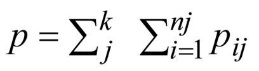 Pij- мощность введенных в эксплуатацию вновь построенных и реконструированных (модернизированных) очистных сооружений водопроводно-канализационного хозяйства в количестве i, обеспечивающих соблюдение нормативов сбросов, в том числе реконструированных (модернизированных) на принципах использования наилучших доступных технологий, определяемая по данным актов ввода таких объектов в эксплуатацию и разрешений на их ввод в эксплуатацию, но не более значения, учтенного в качестве базового значения, реализуемого в j-ом году, куб.км в год;j = 2019, ..., k (с 2019 года по отчетный год);k - отчетный год;nj- количество очистных сооружений водопроводно-канализационного хозяйства, эксплуатируемых по итогам проведения мероприятий по строительству и реконструкции (модернизации) таких очистных сооружений, в том числе реконструированных (модернизированных) на принципах использования наилучших доступных технологий, организуемых и проводимых в j-ом году, субъектами Российской Федерации - участниками федерального проекта «Оздоровление Волги», указанными в приложении № 2 к его паспорту, шт.Для плановых значений – паспорт федерального проекта «Оздоровление Волги»; для фактических значений – предварительные данные оценки Министерства жилищно-коммунального хозяйства Московской области и Управления Роспотребнадзора по Московской области, годовая форма федерального статистического наблюдения № 2-ТП (водхоз) «Сведения об использовании воды» - информация о годовых объемах нормативно очищенных сточных вод, пропущенных через очистные сооружения канализацииежегодная5.Доля актуальных схем теплоснабжения, водоснабжения и водоотведения, программ комплексного развития систем коммунальной инфраструктуры%Д=(АСТС+АСВСиВО+АПКР)×100%,3Д – доля актуальных документов в общем количестве документов стратегического развития инженерной инфраструктуры в городском округе, подлежащих обязательному утверждению, процентов;АСТС – количество актуальных схем теплоснабжения городского округа, ед.;АСВСиВО – количество актуальных схем водоснабжения и водоотведения городского округа, ед.;АПКР – количество актуальных программ комплексного развития инженерной инфраструктуры городского округа, ед.3 – количество видов документов стратегического развития инженерной инфраструктуры городского округаГосударственная автоматизированная система «Управление»ежеквартальная6.Доля зданий, строений, сооружений органов местного самоуправления и муниципальных учреждений, оснащенных приборами учета потребляемых энергетических ресурсов%Опу = Кпу / Кмкд x 100%, где:Опу - доля зданий, строений, сооружений органов местного самоуправления и муниципальных учреждений, оснащенных приборами учета потребляемых энергетических ресурсов, процент;Кпу - количество зданий, строений, сооружений органов местного самоуправления и муниципальных учреждений, оснащенных приборами учета потребляемых энергетических ресурсов на конец отчетного периода, единица;Кмкд - общее количество зданий, строений, сооружений органов местного самоуправления и муниципальных учреждений, подлежащих оснащению приборами учета потребляемых энергетических ресурсов на конец отчетного периода, единица1) Система автоматического сбора данных в целях управления энергосбережением на объектах Московской области2) Государственная автоматизированная система «Управление»ежегодная7.Показатель 2023 года:Бережливыйучет–оснащенностьмногоквартирныхдомов общедомовыми приборамиучета%Опу = Кпу / Кмкд x 100%, где:Опу - доля многоквартирных домов, оснащенных общедомовыми (коллективными) приборами учета потребляемых энергетических ресурсов, процент;Кпу - количество многоквартирных домов, оснащенных общедомовыми (коллективными) приборами учета потребляемых энергетических ресурсов на конец отчетного периода, единица;Кмкд - общее количество многоквартирных домов, подлежащих оснащению общедомовыми (коллективными) приборами учета потребляемых энергетических ресурсов, единицаАвтоматизированная информационная система автоматизации инспекционной деятельности Главного управления Московской области «Государственная жилищная инспекция Московской области»ежеквартальная7.Показатель с 2024 года:Оснащенность многоквартирных домов общедомовыми (коллективными) приборами учета потребляемых энергетических ресурсов%Опу = Кпу / Кмкд x 100%, где:Опу - доля многоквартирных домов, оснащенных общедомовыми (коллективными) приборами учета потребляемых энергетических ресурсов, процент;Кпу - количество многоквартирных домов, оснащенных общедомовыми (коллективными) приборами учета потребляемых энергетических ресурсов на конец отчетного периода, единица;Кмкд - общее количество многоквартирных домов, подлежащих оснащению общедомовыми (коллективными) приборами учета потребляемых энергетических ресурсов, единицаАвтоматизированная информационная система автоматизации инспекционной деятельности Главного управления Московской области «Государственная жилищная инспекция Московской области»ежеквартальная8.Доля многоквартирных домов с присвоенными классами энергоэффективности%Днорммкд = Кнорм / Кмкд x 100%, где:Днорммкд - доля многоквартирных домов, с присвоенными классами энергоэффективности, процент;Кнорммкд - количество многоквартирных домовс присвоенными классами энергоэффективности. на конец отчетного периода, единица; Кмкд - общее количество многоквартирных домов, единицаАвтоматизированная информационная система автоматизации инспекционной деятельности Главного управления Московской области «Государственная жилищная инспекция Московской области»ежеквартальная9.Доля зданий, строений, сооружений муниципальной собственности, соответствующих нормальному уровню энергетической эффективности и выше (А, B, C, D)%Днормгос = Кнормгос / Кгос x 100%, где:Днормгос - доля зданий, строений, сооружений муниципальной собственности, соответствующих нормальному уровню энергетической эффективности и выше (A, B, C, D), процент;Кнормгос - количество зданий, строений, сооружений муниципальной собственности, соответствующих нормальному уровню энергетической эффективности и выше (A, B, C, D) на конец отчетного периода, единица;Кгос - количество зданий, строений, сооружений муниципальной собственности на конец отчетного периода, единицаСистема автоматического сбора данных в целях управления энергосбережением на объектах Московской областиежеквартальная№ 
п/п№ подпрограммы № основного мероприятия № мероприятия Наименование результатаЕдиница измеренияПорядок определения значений12345671.I0202.01Количество построенных и реконструируемых объектов водоснабженияединицаОбщее количество построенных и реконструируемых объектов водоснабжения1.I0202.01Построены и реконструированы  объекты водоснабжения муниципальной собственностиединицаКоличество объектов водоснабжения муниципальной собственности ,на которых завершены работы по строительству и/ или реконструкции2.I0202.06Количество отремонтированных шахтных колодцев, ед.единицаОбщее количество отремонтированных шахтных колодцев2.I0202.06Количество шахтных колодцев, содержащихся за счет бюджетных средств, ед.единицаОбщее количество шахтных колодцев, содержащихся за счет бюджетных средств3.II0101.01Количество построенных (реконструируемых) объектов очистки сточных водединицаОбщее количество построенных (реконструируемых) объектов очистки сточных вод3.II0101.01Построены и реконструированы   объекты очистки сточных вод муниципальной собственности, ед.единицаКоличество объектов очистки сточных вод муниципальной собственности, на которых завершены работы по строительству и/ или реконструкции4.II0101.03Количество разработанных проектов по освоению лесов в рамках реконструкции очистных сооруженийединицаОбщее количество разработанных проектов по освоению лесов в рамках реконструкции очистных сооружений4.II0101.03Количество отремонтированных коллекторовединицаОбщее количество отремонтированных коллекторов5.III0101.01Количество построенных (реконструируемых) объектов  теплоснабжения, ед.единицаОбщее количество построенных (реконструируемых) объектов  теплоснабжения, ед.5.III0101.01Построены и реконструированы  объекты теплоснабжения муниципальной собственностиединицаКоличество объектов теплоснабжения муниципальной собственности, на которых завершены работы по строительству и/ или реконструкции6.III0202.02Количество капитально отремонтированных сетей (участков) водоснабжения, водоотведения, теплоснабженияединицаОбщее количество капитально отремонтированных сетей (участков) водоснабжения, водоотведения, теплоснабжения6.III0202.02Капитально отремонтированы сети (участки) водоснабжения, водоотведения, теплоснабжения муниципальной собственностиединицаКоличество отремонтированных сетей (участков) водоснабжения, водоотведения, теплоснабжения муниципальной собственности7.III0202.03Количество приобретенных объектов теплоснабженияединицаОбщее количество приобретенных объектов теплоснабжения7.III0202.03Количество отремонтированных объектов теплоснабженияединицаКоличество объектов теплоснабжения, на которых проведены ремонтные работы8.III0303.01Количество построенных (реконструируемых) объектов коммунальной инфраструктуры на территории военных городковединицаОбщее количество построенных (реконструируемых) объектов коммунальной инфраструктуры на территории военных городков8.III0303.01Капитально отремонтированы объекты коммунальной инфраструктуры на территории военных городковединицаКоличество объектов коммунальной инфраструктуры на территории военных городков, на которых завершены ремонтные работы9.III0303.02Количество капитально отремонтированных объектов коммунальной инфраструктуры на территории военных городковединицаОбщее количество капитально отремонтированных объектов коммунальной инфраструктуры на территории военных городков9.III0303.02Построены и реконструированы объекты коммунальной инфраструктуры на территории военных городковединицаКоличество объектов коммунальной инфраструктуры на территории военных городков,   на которых завершены работы по строительству и/ или реконструкции10.III0404.03Количество предоставленных субсидий ресурсоснабжающим организациямединицаОбщее количество предоставленных субсидий ресурсоснабжающим организациям11.III0505.01Количество утвержденных схем теплоснабжения городского округаединицаОбщее количество актуализированных схем теплоснабжения городского округа12.III0505.03Количество утвержденных программ комплексного развития систем коммунальной инфраструктурыгородских округовединицаЗначение показателя определяется как наличие утвержденной в соответствии с п.5.1 статьи 26 главы 3 Градостроительного Кодекса РФ программы комплексного развития систем коммунальной инфраструктуры.13.V0101.03Промыты трубопроводы и стояки системы отоплениякмЗначение показателя определяется как общее количество промытых трубопроводов и стояков систем отопления с нарастающим итогом
Периодичность представления – ежеквартально.14.V0101.04Заменены светильники внутреннего освещения на светодиодныеединицаЗначение показателя определяется как наличие утвержденной в соответствии с п.5.1 статьи 26 главы 3 Градостроительного Кодекса РФ программы комплексного развития систем коммунальной инфраструктуры.15.V0101.10Установлены, заменены, поверены приборы учета энергетических ресурсов на объектах бюджетной сферыЕдиницаЗначение показателя определяется как общее количество установленного, замененного оборудования с нарастающим итогом
Периодичность представления – ежеквартально.15.V0101.10Количество приборов учета установленных в зданиях, строениях, сооружениях органов местного самоуправления и муниципальных учрежденийЕдиницаКпуоп = Кпуn - Кпуn-1, где:Кпуоп - количество установленных приборов учета в зданиях, строениях, сооружениях органов местного самоуправления и муниципальных учрежденийв отчетном периоде, единица;Кпуn - количество установленных приборов учета в зданиях, строениях, сооружениях органов местного самоуправления и муниципальных учреждений на конец отчетного периода, единица;Кпуn-1 - количество установленных приборов учета в зданиях, строениях, сооружениях органов местного самоуправления и муниципальных учреждений на конец предыдущего отчетного периода, единица.16.V0101.11Количество зданий, строений, сооружений муниципальной собственности, которые повысили класс энергетической эффективности до нормального и и выше (А, B, C, D)единицаКздоп = Кздn - Кздn-1, где:Кздоп - количество зданий, строений, сооружений муниципальной собственности, которые повысили класс энергетической эффективности до нормального и и выше (А, B, C, D) в отчетном периоде, единица;Кздn - количество зданий, строений, сооружений муниципальной собственности с нормальным и выше классом энергетической эффективности (А, B, C, D) на конец отчетного периода, единица;Кздn-1 - количество зданий, строений, сооружений муниципальной собственности с нормальным и выше классом энергетической эффективности (А, B, C, D) на конец предыдущего отчетного периода, единица.17.V0202.01Установлены, заменены, поверены общедомовыеприборы учета топливно-энергетических ресурсов в МКДединицаЗначение показателя определяется как общее количество установленного, замененного оборудования с нарастающим итогом
Периодичность представления – ежеквартально.17.V0202.01Количество многоквартирных домов, в которых установлены общедомовые приборы учета энергетических ресурсовединицаКмкдоп = Кмкдn - Кмкдn-1, где:Кмкдоп - количество многоквартирных домов, в которых установлены общедомовые приборы учета энергетических ресурсов в отчетном периоде, единица;Кмкдn - многоквартирных домов, в которых установлены общедомовые приборы учета энергетических ресурсов на конец отчетного периода, единица;Кмкдn-1 - многоквартирных домов, в которых установлены общедомовые приборы учета энергетических ресурсов на конец предыдущего отчетного периода, единица.18.V0202.02Установлены автоматизированные системы контроля за газовой безопасностью в жилых помещениях (квартирах) многоквартирных домов, ед.единицаОбщее количество установленного, замененного оборудования с нарастающим итогом
19.V0303.01Выдано актов «ГУ МО "Государственная жилищная инспекция Московской области", о присвоении класса энергоэффективностиединицаЗначение показателя определяется как общее количество актов о присвоении класса энергоэффетивности с нарастающим итогом
Периодичность представления – ежеквартально.19.V0303.01Количество многоквартирных домов, которым присвоен класс энергетической эффективностиединицаКмкдоп = Кмкдn - Кмкдn-1, где:
Кмкдоп - количество многоквартирных домов, в которых установлены общедомовые приборы учета энергетических ресурсов в отчетном периоде, единица;
Кмкдn - многоквартирных домов, в которых установлены общедомовые приборы учета энергетических ресурсов на конец отчетного периода, единица;
Кмкдn-1 - многоквартирных домов, в которых установлены общедомовые приборы учета энергетических ресурсов на конец предыдущего отчетного периода, единица.
20.VIII0202.05Количество выданных предписанийштукОбщее количество выданных предписаний20.VIII0202.05Осуществлено профилактических и контрольных (надзорных) мероприятий при поступлении в ОМСУ информации о несоблюдении гражданами требований Правил пользования газомпроцентОпределяется как отношение профилактических и контрольных (надзорных) мероприятий к количеству  поступивших в ОМСУ обращений, умноженное на сто процентов